REKAPITULACE STAVBYKód:X01Stavba:DDH Příbram výkaz výměrKSO:Místo:CC-CZ:Datum:18.04.2024Zadavatel:IČ:DIČ:Zhotovitel:Projektant:IČ:DIČ:IČ:DIČ:Zpracovatel:IČ:DIČ:Poznámka:Soupis prací je sestaven s využitím Cenové soustavy ÚRS. Položky, které pochází z této cenové soustavy, jsou ve sloupci 'Cenová soustava'označeny popisem 'CS ÚRS' a úrovní příslušného kalendářního pololetí. Veškeré další informace vymezující popis a podmínky použití těchtopoložek z Cenové soustavy, které nejsou uvedeny přímo v soupisu prací, jsou neomezeně dálkově k dispozici na webu podminky.urs.cz.Cena bez DPH7 697 769,70Sazba daně21,00%12,00%Základ daně7 697 769,700,00Výše daně1 616 531,640,00DPH základnísníženáCena s DPHvCZK9 314 301,34Strana 1 z 20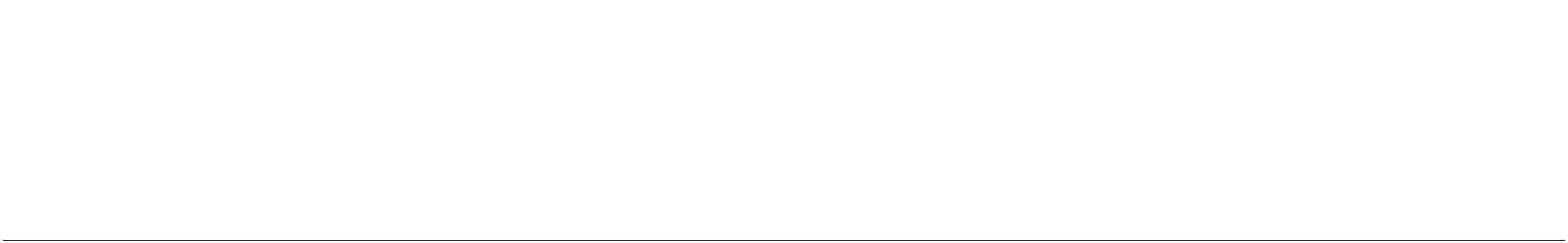 REKAPITULACE OBJEKTŮ STAVBY A SOUPISŮ PRACÍKód:X01Stavba:DDH Příbram výkaz výměrMísto:Datum:18.04.2024Zadavatel:Zhotovitel:Projektant:Zpracovatel:KódPopisCena bez DPH [CZK]Cena s DPH [CZK]TypNáklady stavby celkem7 697 769,709 314 301,34SO 101SO 102SO 401VONKomunikace a zpevněné plochyOploceníTechnologie SSZVedlejší a ostatní náklady3 658 309,60554 106,023 221 953,85263 400,234 426 554,62670 468,283 898 564,16318 714,28STASTASTASTAStrana 2 z 20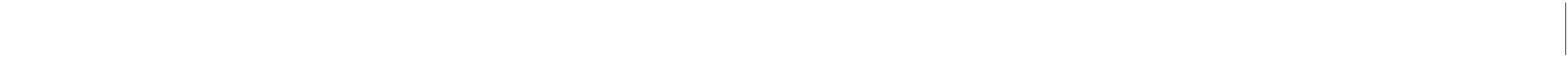 KRYCÍ LIST SOUPISU PRACÍStavba:DDH Příbram výkaz výměrObjekt:SO 101 - Komunikace a zpevněné plochyKSO:Místo:CC-CZ:Datum:18.04.2024Zadavatel:Zhotovitel:Projektant:Zpracovatel:Poznámka:IČ:DIČ:IČ:DIČ:IČ:DIČ:IČ:DIČ:Cena bez DPH3 658 309,60Základ daně3 658 309,600,00Sazba daněVýše daně768 245,020,00DPH základnísnížená21,00%12,00%Cena s DPHvCZK4 426 554,62Strana 3 z 20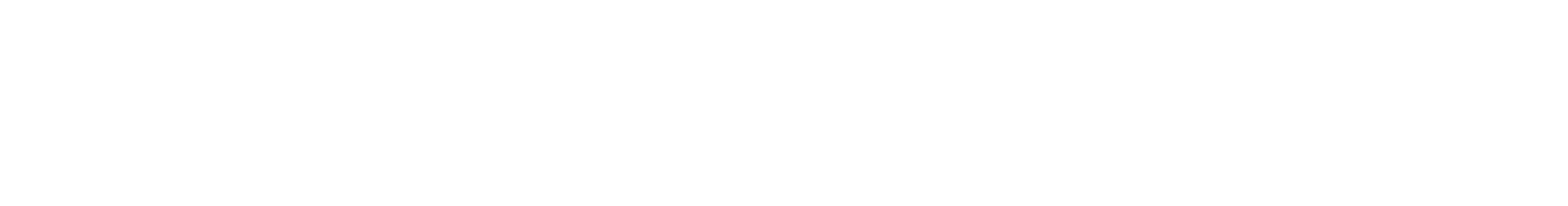 SOUPIS PRACÍStavba:DDH Příbram výkaz výměrObjekt:SO 101 - Komunikace a zpevněné plochyMísto:Datum:18.04.2024Zadavatel:Zhotovitel:Projektant:Zpracovatel:PČ TypKódPopisMJMnožstvíJ.cena [CZK]Cena celkem [CZK]Cenová soustavaNáklady soupisu celkem3658 309,60DDHSVPráce a dodávky HSV3 658 309,601Zemní práce1 006 096,65123K113107222Odstranění podkladu z kameniva drceného tl přes 100 do 200 mm strojně pl přes 200 m2m2m2m21 212,90048,2058 461,78 CS ÚRS 2024 0149 971,48 CS ÚRS 2024 01308 076,60 CS ÚRS 2024 01Odstranění podkladů nebo krytů strojně plochy jednotlivě přes 200 m2 s přemístěním hmot na skládku na vzdálenost do 20 m nebo s naloženímna dopravní prostředek z kameniva hrubého drceného, o tl. vrstvy přes 100 do 200 mmhttps://podminky.urs.cz/item/CS_URS_2024_01/113107222"pod zpevněnými povrchy. Tl. 0.15m" 1212.9SoučetPPOnline PSCVVVV1 212,9001 212,900K113107241Odstranění podkladu živičného tl 50 mm strojně pl přes 200 m21 212,90041,20Odstranění podkladů nebo krytů strojně plochy jednotlivě přes 200 m2 s přemístěním hmot na skládku na vzdálenost do 20 m nebo s naloženímna dopravní prostředek živičných, o tl. vrstvy do 50 mmhttps://podminky.urs.cz/item/CS_URS_2024_01/113107241"asfaltovoá vozovka, tl. 0,05 m" 1212.9SoučetPPOnline PSCVVVV1 212,9001 212,900K113107232Odstranění podkladu z betonu prostého tl přes 150 do 300 mm strojně pl přes 200 m21 212,900254,00Odstranění podkladů nebo krytů strojně plochy jednotlivě přes 200 m2 s přemístěním hmot na skládku na vzdálenost do 20 m nebo s naloženímna dopravní prostředek z betonu prostého, o tl. vrstvy přes 150 do 300 mmPPOnline PSChttps://podminky.urs.cz/item/CS_URS_2024_01/113107232VVVV"pod asfaltovou vozovkou, tl. 0,1 m"1212.9Součet1 212,9001 212,90045K113201111Vytrhání obrub chodníkových ležatýchm536,000122,00852,0065 392,00 CS ÚRS 2024 01165 799,20 Cena pro projektVytrhání obrub s vybouráním lože, s přemístěním hmot na skládku na vzdálenost do 3 m nebo s naložením na dopravní prostředekchodníkových ležatýchhttps://podminky.urs.cz/item/CS_URS_2024_01/113201111Odkopávky a prokopávky nezapažené pro silnice s přemístěním výkopku v příčných profilech na vzdálenost doPPOnline PSCK122102201Rm3194,60015 m nebo s naložením na dopravní prostředek v horninách tř. 1 až 4Odkopávky a prokopávky nezapažené pro silnice s přemístěním výkopku v příčných profilech na vzdálenost do 15 m nebo s naložením nadopravní prostředek v horninách tř. 1 až 4PP67K122202209R162351103Příplatek k odkopávkám a prokopávkám pro silnice v hornině tř. 1 až 4 za lepivostm3m3194,600194,60045,6685,208 885,44 Cena pro projekt16 579,92 CS ÚRS 2024 01PPPříplatek k odkopávkám a prokopávkám pro silnice v hornině tř. 1 až 4 za lepivostKVodorovné přemístění přes 50 do 500 m výkopku/sypaniny z horniny třídy těžitelnosti I skupiny 1 až 3Vodorovné přemístění výkopku nebo sypaniny po suchu na obvyklém dopravním prostředku, bez naložení výkopku, avšak se složením bezrozhrnutí z horniny třídy těžitelnosti I skupiny 1 až 3 na vzdálenost přes 50 do 500 mhttps://podminky.urs.cz/item/CS_URS_2024_01/162351103PPOnline PSC8K162751117Vodorovné přemístění přes 9 000 do 10000 m výkopku/sypaniny z horniny třídy těžitelnosti I skupiny 1 až 3m3171,900304,0052 257,60 CS ÚRS 2024 01Vodorovné přemístění výkopku nebo sypaniny po suchu na obvyklém dopravním prostředku, bez naložení výkopku, avšak se složením bezrozhrnutí z horniny třídy těžitelnosti I skupiny 1 až 3 na vzdálenost přes 9 000 do 10 000 mhttps://podminky.urs.cz/item/CS_URS_2024_01/162751117PPOnline PSCStrana 4 z 20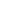 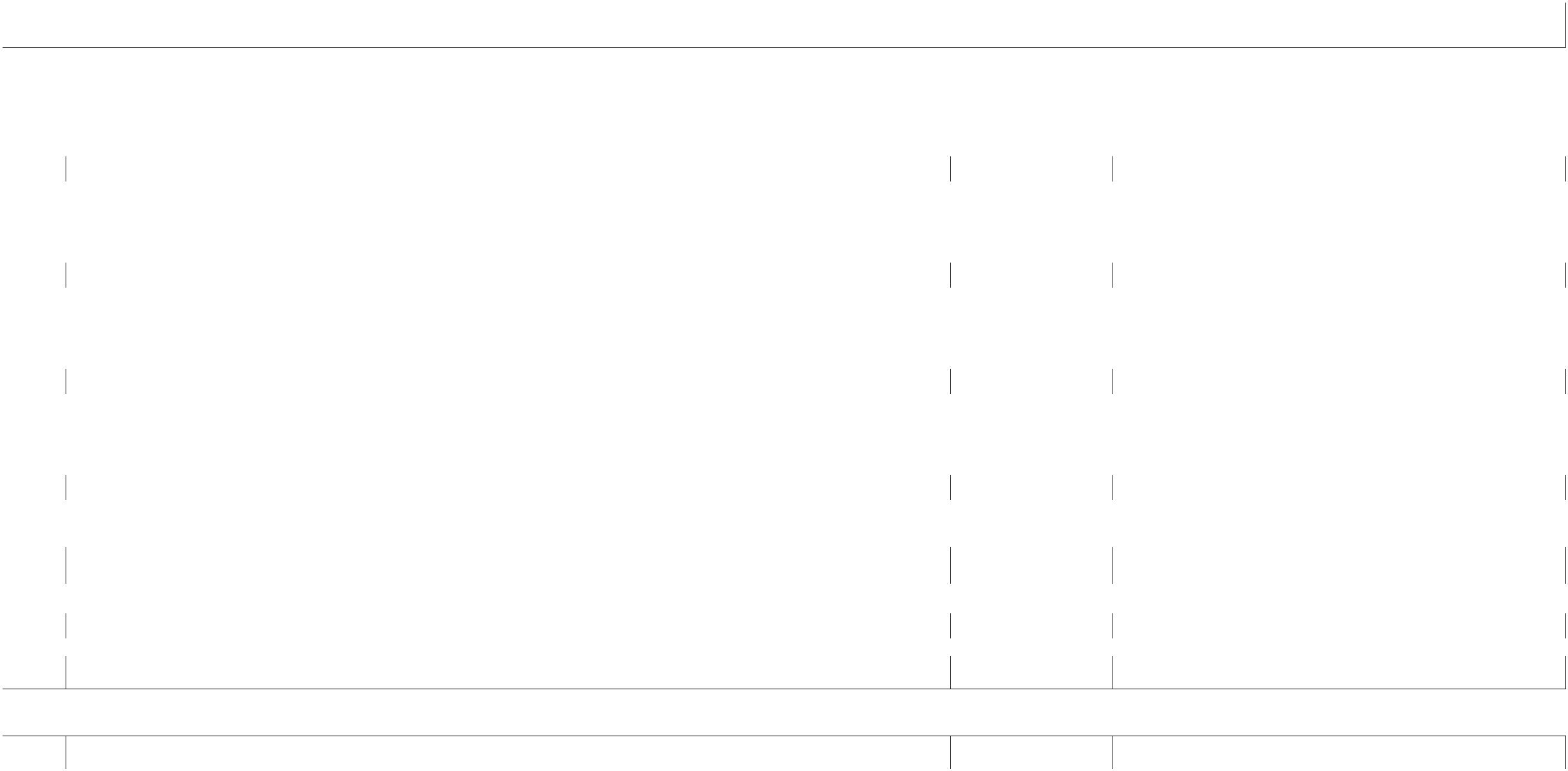 PČ TypKódPopisMJm3Množství859,500J.cena [CZK]23,10Cena celkem [CZK]Cenová soustavaPříplatek k vodorovnému přemístění výkopku/sypaniny z horniny třídy těžitelnosti I skupiny 1 až 3 ZKD 1000 m9K16275111919 854,45 CS ÚRS 2024 01přes 10000 mVodorovné přemístění výkopku nebo sypaniny po suchu na obvyklém dopravním prostředku, bez naložení výkopku, avšak se složením bezrozhrnutí z horniny třídy těžitelnosti I skupiny 1 až 3 na vzdálenost Příplatek k ceně za každých dalších i započatých 1 000 mhttps://podminky.urs.cz/item/CS_URS_2024_01/162751119PPOnline PSCVVVV171.9*5 "Přepočtené koeficientem množstvíSoučet859,500859,50010K167101101RNakládání, skládání a překládání ornicem37,600385,002 926,00 Cena pro projektPPNakládání, skládání a překládání ornice11M103641010zemina pro terénní úpravy - ornicet14,060956,0013 441,36 CS ÚRS 2024 01PPzemina pro terénní úpravy - ornice"dodávka 7,6 m3 ornice" 7.6*1,85SoučetVVVV14,06014,060112K171201221Poplatek za uložení na skládce (skládkovné) zeminy a kamení kód odpadu 17 05 04t327,500380,0021,40124 450,00 CS ÚRS 2024 017 357,32 CS ÚRS 2024 01PPPoplatek za uložení stavebního odpadu na skládce (skládkovné) zeminy a kamení zatříděného do Katalogu odpadů pod kódem 17 05 04Online PSChttps://podminky.urs.cz/item/CS_URS_2024_01/171201221"Podklad z kameniva - ŠD" 327.5SoučetVVVV327,500327,5003K171251201Uložení sypaniny na skládky nebo meziskládkym3343,800PPUložení sypaniny na skládky nebo meziskládky bez hutnění s upravením uložené sypaniny do předepsaného tvaruOnline PSChttps://podminky.urs.cz/item/CS_URS_2024_01/171251201171,9*2 "Přepočtené koeficientem množstvíSoučetVVVV343,800343,800145K181311103Rozprostření ornice tl vrstvy do 200 mm v rovině nebo ve svahu do 1:5 ručněm2m2kg75,60075,6001,134270,0035,2020 412,00 CS ÚRS 2024 012 661,12 CS ÚRS 2024 01285,77 CS ÚRS 2024 01PPOnline PSCRozprostření a urovnání ornice v rovině nebo ve svahu sklonu do 1:5 ručně při souvislé ploše, tl. vrstvy do 200 mmhttps://podminky.urs.cz/item/CS_URS_2024_01/1813111031K181411131Založení parkového trávníku výsevem pl do 1000 m2 v rovině a ve svahu do 1:5PPOnline PSCZaložení trávníku na půdě předem připravené plochy do 1000 m2 výsevem včetně utažení parkového v rovině nebo na svahu do 1:5https://podminky.urs.cz/item/CS_URS_2024_01/18141113116M005724100osivo směs travní parková252,00PPosivo směs travní parkováVVVV75.6*0,015 "Přepočtené koeficientem množstvíSoučet1,1341,13417K181912112Úprava pláně v hornině třídy těžitelnosti I skupiny 3 se zhutněním ručněm21 677,00052,5088 042,50 CS ÚRS 2024 01PPÚprava pláně vyrovnáním výškových rozdílů ručně v hornině třídy těžitelnosti I skupiny 3 se zhutněnímhttps://podminky.urs.cz/item/CS_URS_2024_01/181912112Online PSCVVVV"celková plocha nově navržených vozovek a chodníků s přesahem pro založení obrub" 1677Součet1 677,0001 677,000189K183403161Obdělání půdy válením v rovině a svahu do 1:5m2m275,6003,58270,65 CS ÚRS 2024 01971,46 CS ÚRS 2024 01PPOnline PSCObdělání půdy válením v rovině nebo na svahu do 1:5https://podminky.urs.cz/item/CS_URS_2024_01/1834031611K184853511Chemické odplevelení před založením kultury přes 20 m2 postřikem na široko v rovině a svahu do 1:5 strojně75,60012,85Chemické odplevelení půdy před založením kultury, trávníku nebo zpevněných ploch strojně o výměře jednotlivě přes 20 m2 postřikem na širokov rovině nebo na svahu do 1:5https://podminky.urs.cz/item/CS_URS_2024_01/184853511PPOnline PSCD5Komunikace pozemní1 857 825,16202122K564861115Podklad ze štěrkodrtě ŠD plochy přes 100 m2 tl 240 mmm2m2m21 215,200310,000319,00205,0023,05387 648,80 CS ÚRS 2024 01PPOnline PSCPodklad ze štěrkodrti ŠD s rozprostřením a zhutněním plochy přes 100 m2, po zhutnění tl. 240 mmhttps://podminky.urs.cz/item/CS_URS_2024_01/564861115K564851111Podklad ze štěrkodrtě ŠD plochy přes 100 m2 tl 150 mm63 550,00 CS ÚRS 2024 0128 010,36 CS ÚRS 2024 01PPOnline PSCPodklad ze štěrkodrti ŠD s rozprostřením a zhutněním plochy přes 100 m2, po zhutnění tl. 150 mmhttps://podminky.urs.cz/item/CS_URS_2024_01/564851111K573231106Postřik živičný spojovací ze silniční emulze v množství 0,30 kg/m21 215,200Strana 5 z 20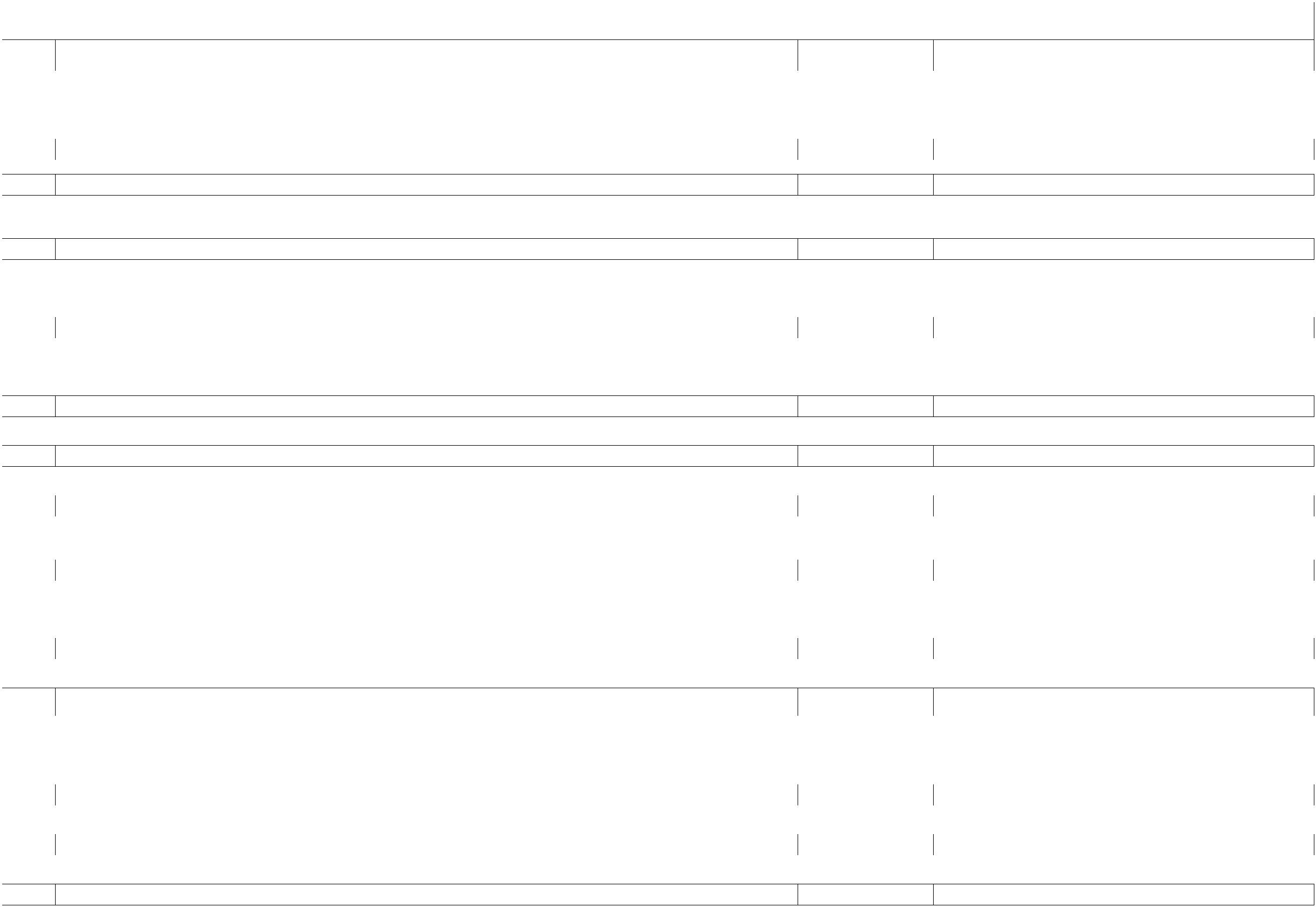 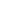 PČ TypKódPopisMJMnožstvíJ.cena [CZK]Cena celkem [CZK]Cenová soustavaPPPostřik spojovací PS bez posypu kamenivem ze silniční emulze, v množství 0,30 kg/m2Online PSChttps://podminky.urs.cz/item/CS_URS_2024_01/573231106234K573191111Postřik infiltrační kationaktivní emulzí v množství 1 kg/m2m2m21 215,2001 215,20037,4645 521,39 CS ÚRS 2024 01562 309,50 CS ÚRS 2024 01PPOnline PSCPostřik infiltrační kationaktivní emulzí v množství 1,00 kg/m2https://podminky.urs.cz/item/CS_URS_2024_01/5731911112K577143111Asfaltový beton vrstva obrusná ACO 8 (ABJ) tl 50 mm š do 3 m z nemodifikovaného asfaltu462,73467,87Asfaltový beton vrstva obrusná ACO 8 (ABJ) s rozprostřením a se zhutněním z nemodifikovaného asfaltu v pruhu šířky do 3 m, po zhutnění tl.PPOnline PSC50 mmhttps://podminky.urs.cz/item/CS_URS_2024_01/577143111256K577155112Asfaltový beton vrstva ložní ACL 16 (ABH) tl 60 mm š do 3 m z nemodifikovaného asfaltum2m21 215,200310,000568 555,62 CS ÚRS 2024 01119 350,00 CS ÚRS 2024 01PPOnline PSCAsfaltový beton vrstva ložní ACL 16 (ABH) s rozprostřením a zhutněním z nemodifikovaného asfaltu v pruhu šířky do 3 m, po zhutnění tl. 60 mmhttps://podminky.urs.cz/item/CS_URS_2024_01/5771551122K596211112Kladení zámkové dlažby komunikací pro pěší ručně tl 60 mm skupiny A pl přes 100 do 300 m2385,00Kladení dlažby z betonových zámkových dlaždic komunikací pro pěší ručně s ložem z kameniva těženého nebo drceného tl. do 40 mm, svyplněním spár s dvojitým hutněním, vibrováním a se smetením přebytečného materiálu na krajnici tl. 60 mm skupiny A, pro plochy přes 100 doPPOnline PSC300 m2https://podminky.urs.cz/item/CS_URS_2024_01/596211112278M59245006dlažba pro nevidomé betonová 200x100mm tl 60mm barevnám2m224,926510,11240,5212 715,00 CS ÚRS 2024 0170 164,49 CS ÚRS 2024 01PPdlažba pro nevidomé betonová 200x100mm tl 60mm barevná24,2*1,03 "Přepočtené koeficientem množstvíSoučetVVVV24,92624,9262M59245018dlažba skladebná betonová 200x100mm tl 60mm přírodní291,720PPVVVVdlažba skladebná betonová 200x100mm tl 60mm přírodní286*1,02 "Přepočtené koeficientem množstvíSoučet291,720291,720D9Ostatní konstrukce a práce, bourání371 671,7029K916231213Osazení chodníkového obrubníku betonového stojatého s boční opěrou do lože z betonu prostéhom660,000344,52227 383,20 CS ÚRS 2024 01Osazení chodníkového obrubníku betonového se zřízením lože, s vyplněním a zatřením spár cementovou maltou stojatého s boční opěrou zbetonu prostého, do lože z betonu prostéhohttps://podminky.urs.cz/item/CS_URS_2024_01/916231213PPOnline PSC30M59217018obrubník betonový chodníkový vibrolisovaný 1000x80x200mmm660,00092,8561 281,00 CS ÚRS 2024 01PPobrubník betonový chodníkový vibrolisovaný 1000x80x200mmOsazení zahradního obrubníku betonového s ložem tl. od 50 do 100 mm z betonu prostého tř. C 25/30 s bočníopěrou z betonu prostého tř. C 25/3031K916331112Rm250,000243,8260 955,00 Cena pro projektOsazení zahradního obrubníku betonového s ložem tl. od 50 do 100 mm z betonu prostého tř. C 25/30 s boční opěrou z betonu prostého tř. CPP25/3032M59217002obrubník zahradní betonový šedý 1000x50x200mmm250,00088,2122 052,50 CS ÚRS 2024 01PPobrubník zahradní betonový šedý 1000x50x200mmD997Přesun sutě422 716,09334K997013601Poplatek za uložení na skládce (skládkovné) stavebního odpadu betonového kód odpadu 17 01 01t382,000410,00156 620,00 CS ÚRS 2024 01PPPoplatek za uložení stavebního odpadu na skládce (skládkovné) z prostého betonu zatříděného do Katalogu odpadů pod kódem 17 01 01Online PSChttps://podminky.urs.cz/item/CS_URS_2024_01/997013601"Obruby betonové" 139.4"Podkladní beton" 242.6SoučetVVVVVV139,400242,600382,0003K997013645Poplatek za uložení na skládce (skládkovné) odpadu asfaltového bez dehtu kód odpadu 17 03 02t112,200510,0057 222,00 CS ÚRS 2024 01Poplatek za uložení stavebního odpadu na skládce (skládkovné) asfaltového bez obsahu dehtu zatříděného do Katalogu odpadů pod kódem 17PP03 02Online PSChttps://podminky.urs.cz/item/CS_URS_2024_01/997013645VVVV"Bourání asfaltu" 112.2Součet112,200112,200Strana 6 z 20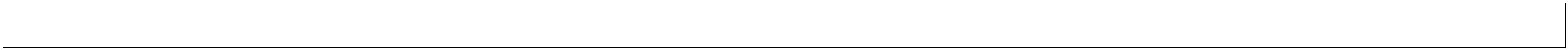 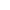 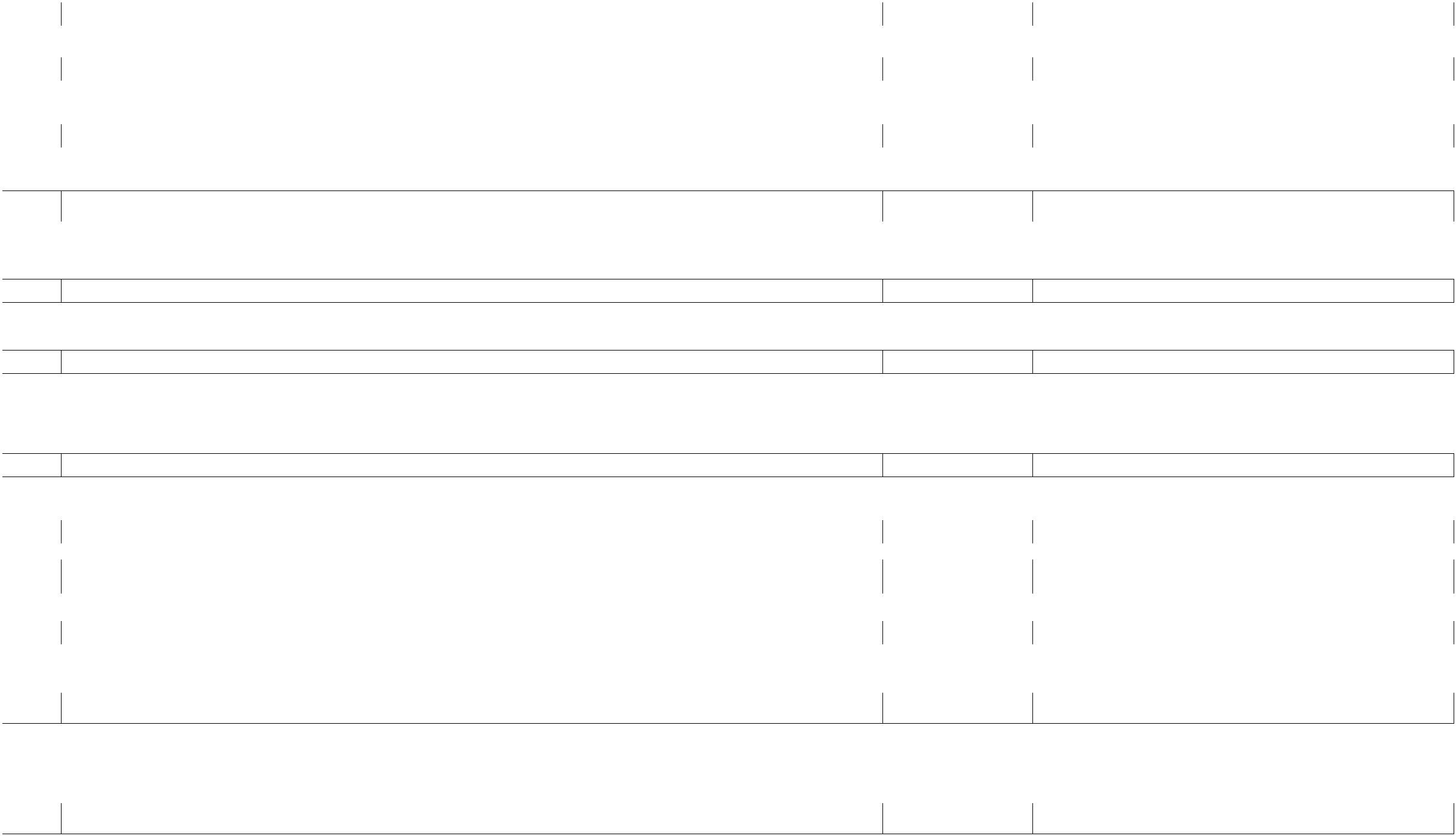 PČ TypKódPopisVodorovná doprava suti ze sypkých materiálů do 1 kmMJtMnožství327,500J.cena [CZK]52,33Cena celkem [CZK]Cenová soustava353637K99722155117 138,08 CS ÚRS 2024 0156 854,00 CS ÚRS 2024 0129 577,87 CS ÚRS 2024 01PPOnline PSCVodorovná doprava suti bez naložení, ale se složením a s hrubým urovnáním ze sypkých materiálů, na vzdálenost do 1 kmhttps://podminky.urs.cz/item/CS_URS_2024_01/997221551K997221559Příplatek ZKD 1 km u vodorovné dopravy suti ze sypkých materiálůtt4 585,000494,20012,4059,85PPOnline PSCVodorovná doprava suti bez naložení, ale se složením a s hrubým urovnáním Příplatek k ceně za každý další započatý 1 km přes 1 kmhttps://podminky.urs.cz/item/CS_URS_2024_01/997221559K997221561Vodorovná doprava suti z kusových materiálů do 1 kmPPVodorovná doprava suti bez naložení, ale se složením a s hrubým urovnáním z kusových materiálů, na vzdálenost do 1 kmOnline PSChttps://podminky.urs.cz/item/CS_URS_2024_01/997221561"Podkladní beton" 242.6"Bourání asfaltu" 112.2"Obruby betonové" 139.4SoučetVVVVVVVV242,600112,200139,400494,20038K997221569Příplatek ZKD 1 km u vodorovné dopravy suti z kusových materiálůt6 918,80015,22105 304,14 CS ÚRS 2024 01PPVodorovná doprava suti bez naložení, ale se složením a s hrubým urovnáním Příplatek k ceně za každý další započatý 1 km přes 1 kmOnline PSChttps://podminky.urs.cz/item/CS_URS_2024_01/997221569"Podkladní beton" 242.6*14"Bourání asfaltu" 112.2*14"Obruby betonové" 139.4*14SoučetVVVVVVVV3 396,4001 570,8001 951,6006 918,800Strana 7 z 20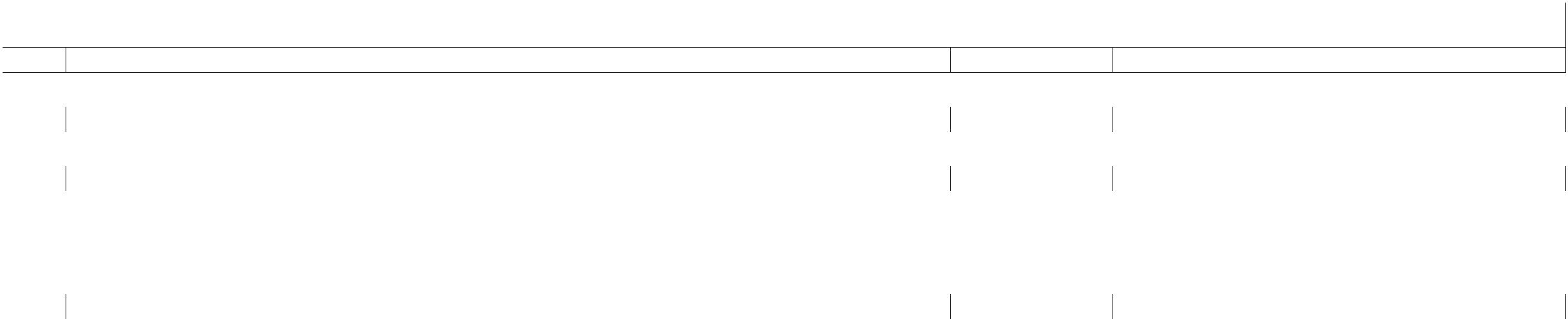 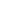 KRYCÍ LIST SOUPISU PRACÍStavba:DDH Příbram výkaz výměrObjekt:SO 102 - OploceníKSO:Místo:CC-CZ:Datum:18.04.2024Zadavatel:Zhotovitel:Projektant:Zpracovatel:Poznámka:IČ:DIČ:IČ:DIČ:IČ:DIČ:IČ:DIČ:Cena bez DPH554 106,02Základ daně554 106,020,00Sazba daněVýše daně116 362,260,00DPH základnísnížená21,00%12,00%Cena s DPHvCZK670 468,28Strana 8 z 20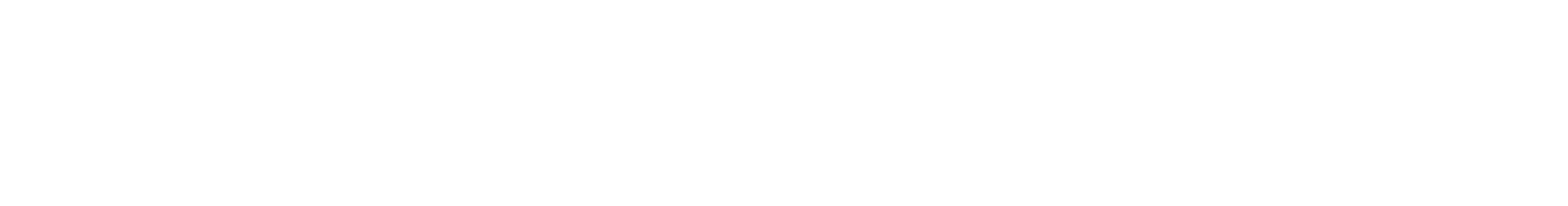 SOUPIS PRACÍStavba:DDH Příbram výkaz výměrObjekt:SO 102 - OploceníMísto:Datum:18.04.2024Zadavatel:Zhotovitel:Projektant:Zpracovatel:PČ TypKódPopisMJMnožstvíJ.cena [CZK]Cena celkem [CZK]Cenová soustavaNáklady soupisu celkem554 106,02DDHSVPráce a dodávky HSV513 685,241Zemní práce26 792,4012K131213702Hloubení nezapažených jam v nesoudržných horninách třídy těžitelnosti I skupiny 3 ručněm3m33,2001 310,00109,504 192,00 CS ÚRS 2024 01PPOnline PSCHloubení nezapažených jam ručně s urovnáním dna do předepsaného profilu a spádu v hornině třídy těžitelnosti I skupiny 3 nesoudržnýchhttps://podminky.urs.cz/item/CS_URS_2024_01/131213702K162251102Vodorovné přemístění přes 20 do 50 m výkopku/sypaniny z horniny třídy těžitelnosti I skupiny 1 až 33,200350,40 CS ÚRS 2024 01Vodorovné přemístění výkopku nebo sypaniny po suchu na obvyklém dopravním prostředku, bez naložení výkopku, avšak se složením bezrozhrnutí z horniny třídy těžitelnosti I skupiny 1 až 3 na vzdálenost přes 20 do 50 mhttps://podminky.urs.cz/item/CS_URS_2024_01/162251102PPOnline PSC34K181152302Úprava pláně pro silnice a dálnice v zářezech se zhutněnímm2m2100,000100,00068,506 850,00 CS ÚRS 2024 0115 400,00 CS ÚRS 2024 01PPOnline PSCÚprava pláně na stavbách silnic a dálnic strojně v zářezech mimo skalních se zhutněnímhttps://podminky.urs.cz/item/CS_URS_2024_01/181152302K182112121Svahování v zářezech v hornině třídy těžitelnosti I skupiny 3 ručně154,00Svahování trvalých svahů do projektovaných profilů ručně s potřebným přemístěním výkopku při svahování v zářezech v hornině třídytěžitelnosti I skupiny 3https://podminky.urs.cz/item/CS_URS_2024_01/182112121PPOnline PSCD2Zakládání33 788,805K275313611Základové patky z betonu tř. C 16/20m33,2005 214,0016 684,80 CS ÚRS 2024 01PPOnline PSCZáklady z betonu prostého patky a bloky z betonu kamenem neprokládaného tř. C 16/20https://podminky.urs.cz/item/CS_URS_2024_01/2753136116M58932563beton C 16/20 X0,XC1-2 kamenivo frakce 0/8m33,2005 345,0017 104,00 CS ÚRS 2024 01PPbeton C 16/20 X0,XC1-2 kamenivo frakce 0/8D3Svislé a kompletní konstrukce439 636,007K338171113Osazování sloupků a vzpěr plotových ocelových v do 2 m se zabetonovánímkus110,000410,0045 100,00 CS ÚRS 2024 01Montáž sloupků a vzpěr plotových ocelových trubkových nebo profilovaných výšky do 2 m se zabetonováním do 0,08 m3 do připravenýchjamekhttps://podminky.urs.cz/item/CS_URS_2024_01/338171113PPOnline PSC89M55342251-Rsloupek plotový Pz 1600 - 1800 mmkuskuskuskus100,00010,00025,0001,000392,27465,0088,0039 227,00PPsloupek plotový Pz 1600 - 1800 mmM55342272-R55342202vzpěra plotová včetně krytky s uchem 1600 - 1800 mm4 650,00PPvzpěra plotová včetně krytky s uchem 1600 - 1800 mm10Mobjímka pro uchycení vzpěry na sloupek D 40-50mm2 200,00 CS ÚRS 2024 015 482,00 CS ÚRS 2024 01PPobjímka pro uchycení vzpěry na sloupek D 40-50mm11K348172111Montáž vjezdových bran samonosných jednokřídlových pl do 2 m25 482,00Strana 9 z 20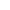 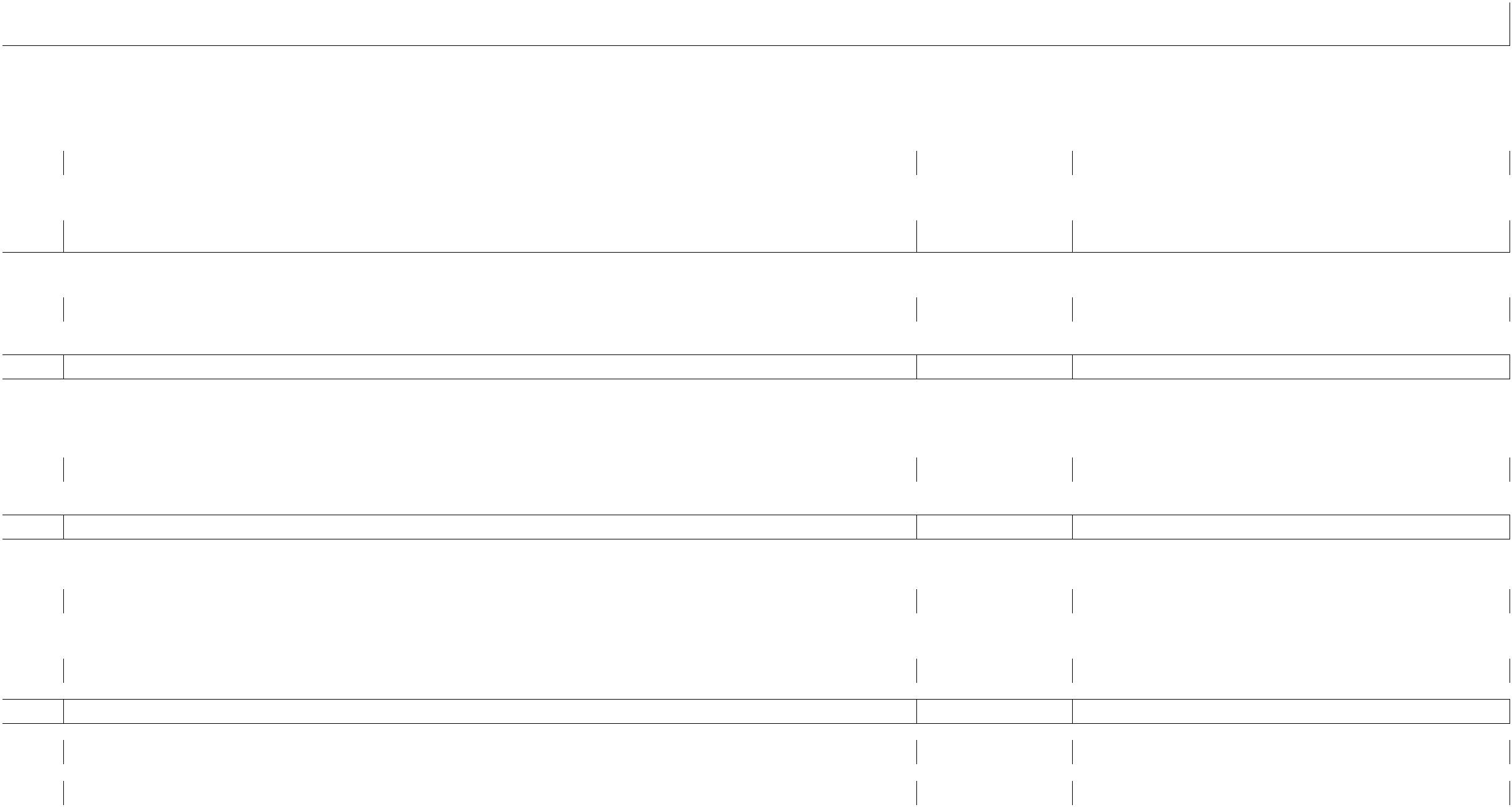 PČ TypKódPopisMJMnožstvíJ.cena [CZK]Cena celkem [CZK]Cenová soustavaPPMontáž vjezdových bran samonosných posuvných jednokřídlových plochy do 2 m2Online PSChttps://podminky.urs.cz/item/CS_URS_2024_01/34817211112M55342334branka plotová jednokřídlá Pz s PVC vrstvoukus1,0007 400,007 400,00 CS ÚRS 2024 01PPbranka plotová jednokřídlá Pz s PVC vrstvou13K348172213Montáž vjezdových bran samonosných dvoukřídlových pl přes 3 m2 do 5 m2kus1,0008 965,008 965,00 CS ÚRS 2024 01PPOnline PSCMontáž vjezdových bran samonosných posuvných dvoukřídlových plochy přes 3 do 5 m2https://podminky.urs.cz/item/CS_URS_2024_01/34817221314M55342349brána plotová dvoukřídlá Pz s PVC vrstvoukusm1,000200,000100,00016 800,00312,0016 800,00 CS ÚRS 2024 0162 400,00PPbrána plotová dvoukřídlá Pz s PVC vrstvou15K348262404-RMontáž betonové podhrabové deskyPPMontáž betonové podhrabové desky16M59232544-Rbetonová podhrabová deska 2450x300x50mm včetně příslušenstvíkus889,0088 900,00PPbetonová podhrabová deska 2450x300x50mm včetně příslušenstvíPoznámka k položce:Příslušenství:koncový držákprůběžný držákPdržák vzpěry k betonové podhrabové descešroub k držáku podhrabové deskyšroub k držáku vzpěry na podhrabovou desku17K348401153Montáž oplocení ze svařovaného pletiva v přes 1,5 do 2,0 mm200,000389,0077 800,00 CS ÚRS 2024 01PPOnline PSCMontáž oplocení z pletiva svařovaného přes 1,5 do 2,0 mhttps://podminky.urs.cz/item/CS_URS_2024_01/34840115318M31324812-Rsvařovaný plotový panel 3D šířky 2,50 m, výšky do 2,00 m průměr drátu 5 mm povrchová úprava Pz a komaxitkus80,0001 008,9080 712,00PPsvařovaný plotový panel 3D šířky 2,50 m, výšky do 2,00 m průměr drátu 5 mm povrchová úprava Pz a komaxit76,1904761904762*1,05 'Přepočtené koeficientem množstvíVV80,000D998Přesun hmot13 468,0419K998232110Přesun hmot pro oplocení zděné z cihel nebo tvárnic v do 3 mt55,884241,0013 468,04 CS ÚRS 2024 01Přesun hmot pro oplocení se svislou nosnou konstrukcí zděnou z cihel, tvárnic, bloků, popř. kovovou nebo dřevěnou vodorovná dopravnívzdálenost do 50 m, pro oplocení výšky do 3 mhttps://podminky.urs.cz/item/CS_URS_2024_01/998232110PPOnline PSCDOSTOstatní40 420,78201K0002Mimostaveništní dopravakplkpl6 626,3576 626,3573,602,5023 854,89PPMimostaveništní doprava2K0003Ostatní materiál - drobný montážní mteriál16 565,89PPOstatní materiálStrana 10 z 20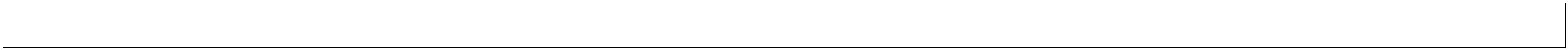 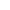 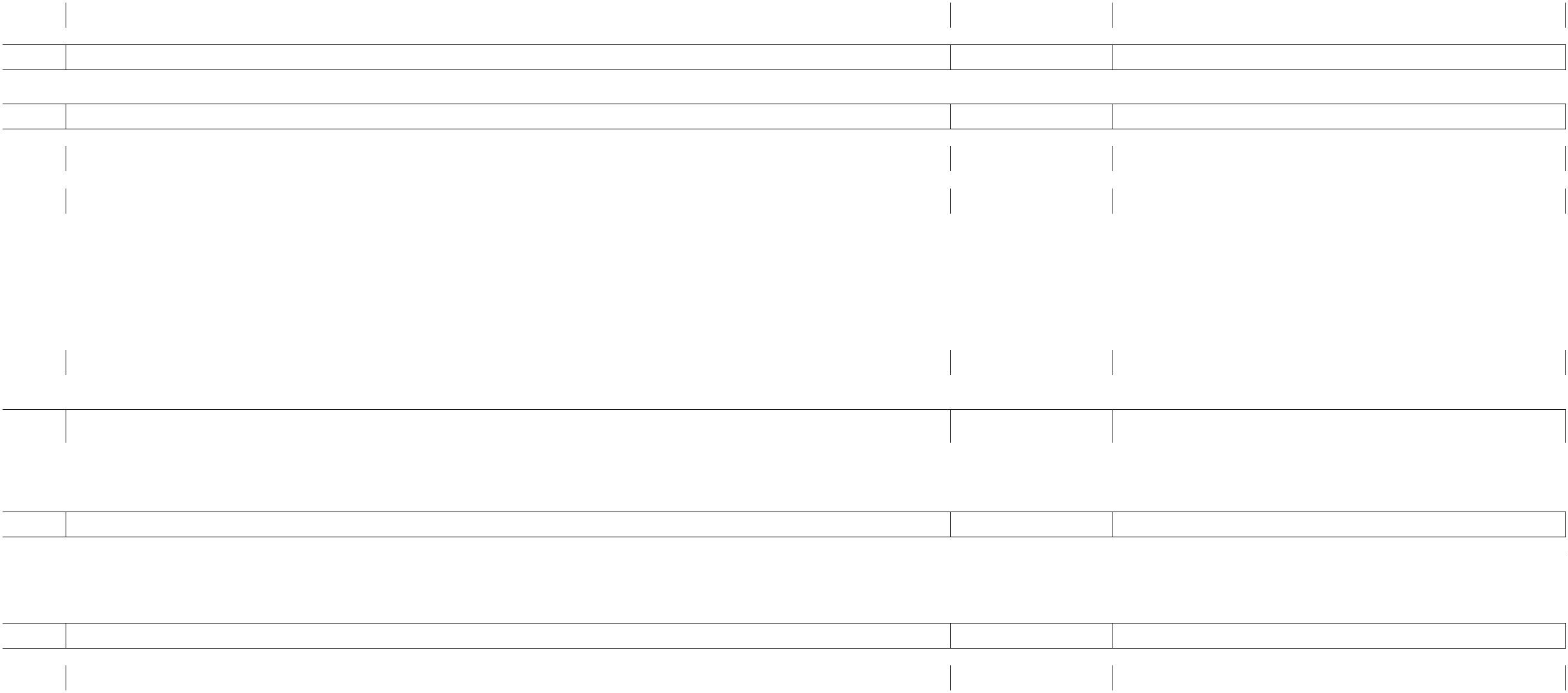 KRYCÍ LIST SOUPISU PRACÍStavba:DDH Příbram výkaz výměrObjekt:SO 401 - Technologie SSZKSO:Místo:CC-CZ:Datum:18.04.2024Zadavatel:Zhotovitel:Projektant:Zpracovatel:Poznámka:IČ:DIČ:IČ:DIČ:IČ:DIČ:IČ:DIČ:Cena bez DPH3 221 953,85Základ daně3 221 953,850,00Sazba daněVýše daně676 610,310,00DPH základnísnížená21,00%12,00%Cena s DPHvCZK3 898 564,16Strana 11 z 20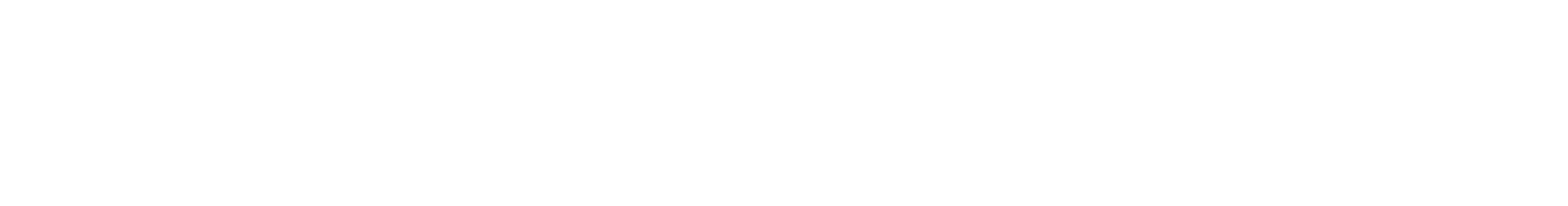 SOUPIS PRACÍStavba:DDH Příbram výkaz výměrObjekt:SO 401 - Technologie SSZMísto:Datum:18.04.2024Zadavatel:Zhotovitel:Projektant:Zpracovatel:PČ TypKódPopisMJMnožstvíJ.cena [CZK]Cena celkem [CZK]Cenová soustavaNáklady soupisu celkem3221 953,85DDHSVPráce a dodávky HSV376 095,331Zemní práce14 414,3912K162351103Vodorovné přemístění přes 50 do 500 m výkopku/sypaniny z horniny třídy těžitelnosti I skupiny 1 až 3m3m322,92097,402 232,41 CS ÚRS 2024 01Vodorovné přemístění výkopku nebo sypaniny po suchu na obvyklém dopravním prostředku, bez naložení výkopku, avšak se složením bezrozhrnutí z horniny třídy těžitelnosti I skupiny 1 až 3 na vzdálenost přes 50 do 500 mhttps://podminky.urs.cz/item/CS_URS_2024_01/162351103PPOnline PSCK162751117Vodorovné přemístění přes 9 000 do 10000 m výkopku/sypaniny z horniny třídy těžitelnosti I skupiny 1 až 322,920349,208 003,66 CS ÚRS 2024 01Vodorovné přemístění výkopku nebo sypaniny po suchu na obvyklém dopravním prostředku, bez naložení výkopku, avšak se složením bezrozhrnutí z horniny třídy těžitelnosti I skupiny 1 až 3 na vzdálenost přes 9 000 do 10 000 mhttps://podminky.urs.cz/item/CS_URS_2024_01/162751117PPOnline PSCPříplatek k vodorovnému přemístění výkopku/sypaniny z horniny třídy těžitelnosti I skupiny 1 až 3 ZKD 1000 mpřes 10000 mVodorovné přemístění výkopku nebo sypaniny po suchu na obvyklém dopravním prostředku, bez naložení výkopku, avšak se složením bezrozhrnutí z horniny třídy těžitelnosti I skupiny 1 až 3 na vzdálenost Příplatek k ceně za každých dalších i započatých 1 000 mhttps://podminky.urs.cz/item/CS_URS_2024_01/16275111934K162751119m3m3114,60045,84026,7024,403 059,82 CS ÚRS 2024 011 118,50 CS ÚRS 2024 01PPOnline PSCK171251201Uložení sypaniny na skládky nebo meziskládkyPPOnline PSCUložení sypaniny na skládky nebo meziskládky bez hutnění s upravením uložené sypaniny do předepsaného tvaruhttps://podminky.urs.cz/item/CS_URS_2024_01/171251201D9Ostatní konstrukce a práce, bourání361 680,9456K966006132Odstranění značek dopravních nebo orientačních se sloupky s betonovými patkamikuskus32,00083,000503,40316,7016 108,80 CS ÚRS 2024 01Odstranění dopravních nebo orientačních značek se sloupkem s uložením hmot na vzdálenost do 20 m nebo s naložením na dopravníprostředek, se zásypem jam a jeho zhutněním s betonovou patkouhttps://podminky.urs.cz/item/CS_URS_2024_01/966006132PPOnline PSCK914111111Montáž svislé dopravní značky do velikosti 1 m2 objímkami na sloupek nebo konzolu26 286,10 CS ÚRS 2024 01PPOnline PSCMontáž svislé dopravní značky základní velikosti do 1 m2 objímkami na sloupky nebo konzolyhttps://podminky.urs.cz/item/CS_URS_2024_01/914111111789M404454990-Rznačka dopravní svislá retroreflexní fólie tř. 1, FeZn prolis, zmenšená velikostkuskuskus83,00083,00069,000883,90123,00409,5073 363,70 Cena pro projekt10 209,00 Cena pro projekt28 255,50 CS ÚRS 2024 01PPznačka dopravní svislá retroreflexní fólie tř. 1, FeZn prolis, zmenšená velikostM40412032-Robjímka pro uchycení dopravní značkyPPobjímka pro uchycení dopravní značkyK914511111Montáž sloupku dopravních značek délky do 3,5 m s betonovým základemPPOnline PSCMontáž sloupku dopravních značek délky do 3,5 m do betonového základuhttps://podminky.urs.cz/item/CS_URS_2024_01/91451111110M404452250-Rsloupek Zn 63/3 - 250kuskus65,0004,0001 160,001 392,0075 400,00 Cena pro projekt5 568,00 Cena pro projektPPsloupek Zn 63/3 - 25011M404452251-Rsloupek Zn 63/3 - 300Strana 12 z 20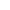 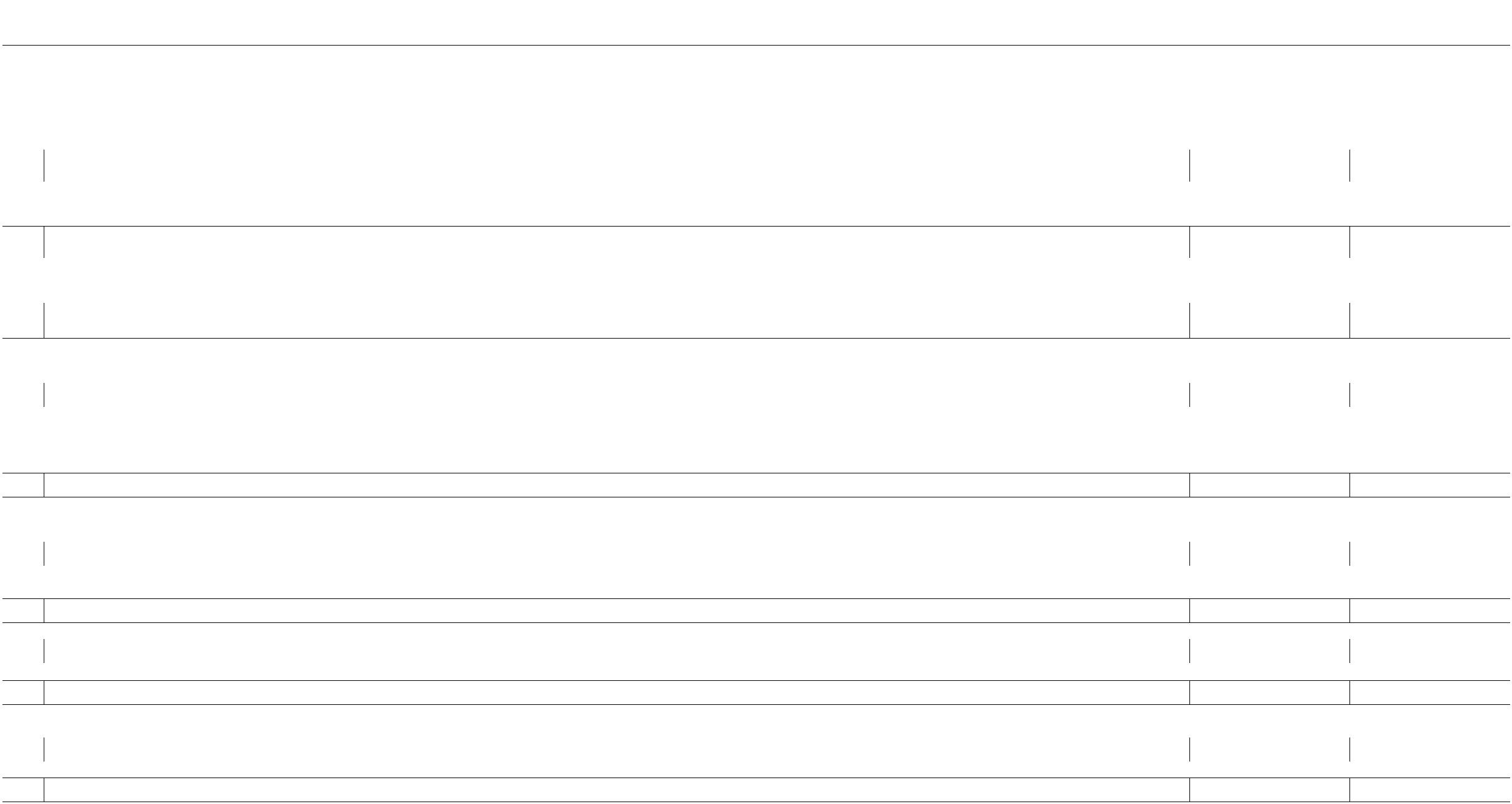 PČ TypKódPopisMJMnožstvíJ.cena [CZK]Cena celkem [CZK]Cenová soustavaPPsloupek Zn 63/3 - 30012M404452400-Rpatka pro sloupek SDZkus69,0001 276,0088 044,00 Cena pro projektPPpatka pro sloupek SDZVodorovné dopravní značení stříkaným plastem čáry, přechody pro chodce, šipky, symboly nápisy bílézákladníVodorovné dopravní značení stříkaným plastem čáry, přechody pro chodce, šipky, symboly nápisy bílé základníPředznačení pro vodorovné značení stříkané barvou nebo prováděné z nátěrových hmot liniové a plošné134K915231111-Rm291,80091,800378,2034 718,76 Cena pro projektPP1K915621111-Rm240,603 727,08 Cena pro projekt(šipky, symboly, nápisy)PPPředznačení pro vodorovné značení stříkané barvou nebo prováděné z nátěrových hmot liniové a plošné (šipky, symboly, nápisy)DDPSVPráce a dodávky PSV376 691,00741Elektroinstalace - silnoproud189 964,0015K741210006Montáž rozvodnice oceloplechová nebo plastová běžná včetně podstavcekus1,0006 822,006 822,00 CS ÚRS 2024 01PPOnline PSCMontáž rozvodnic oceloplechových nebo plastových bez zapojení vodičů běžných včetně podstavcehttps://podminky.urs.cz/item/CS_URS_2024_01/741210006167M7412100060-RElektrorozvaděč ER1 na podstavci(komplet) - MAXIPOL 773kuskuskus1,0001,0001,00056 840,0018 560,006 822,0056 840,00 Cena pro projekt18 560,00 Cena pro projekt6 822,00 CS ÚRS 2024 01PPElektrorozvaděč ER1 na podstavci(komplet) - MAXIPOL 7731M7412100061-RPodstavec pro elektrorozvaděč ER1 - MAXIPOL 247PPPodstavec pro elektrorozvaděč ER1 - MAXIPOL 24718K741210006Montáž rozvodnice oceloplechová nebo plastová běžná včetně podstavcePPOnline PSCMontáž rozvodnic oceloplechových nebo plastových bez zapojení vodičů běžných včetně podstavcehttps://podminky.urs.cz/item/CS_URS_2024_01/741210006192021M7412100062-RElektrorozvaděč KB na podstavci(komplet) - MAXIPOL 553kuskuskpl1,0001,0002,00034 800,0015 080,0025 520,0034 800,00 Cena pro projekt15 080,00 Cena pro projekt51 040,00 Cena pro projektPPElektrorozvaděč KB na podstavci(komplet) - MAXIPOL 553M7412100063-R7412100064-RPodstavec pro elektrorozvaděč KB - MAXIPOL 246PPPodstavec pro elektrorozvaděč KB - MAXIPOL 246MVybavení elektrorozvaděčůPPVybavení elektrorozvaděčůD742Elektroinstalace - slaboproud186 727,0022K742124010Montáž kabelů datových FTP, UTP, STP pro vnější rozvody pevněm275,00067,3018 507,50 CS ÚRS 2024 01PPOnline PSCMontáž kabelů datových FTP, UTP, STP pro vnější rozvody pevněhttps://podminky.urs.cz/item/CS_URS_2024_01/74212401023M34121273-Rkabel síťový měděný UTP CAT6 4x2x0,55, stíněným275,00020,905 747,50 Cena pro projektPPkabel síťový měděný UTP CAT6 4x2x0,55, stíněný24K742230003Montáž venkovní kamerykus2,0004 293,208 586,40 CS ÚRS 2024 01PPOnline PSCMontáž kamerového systému venkovní kameryhttps://podminky.urs.cz/item/CS_URS_2024_01/74223000325M742230003-ROtočná PTZ kamera pro venkovní pozžití, PoEkus2,00076 942,80153 885,60 Cena pro projektPPOtočná PTZ kamera pro venkovní pozžití, PoEDDMPráce a dodávky M2 469 167,5221-MElektromontáže607 707,3026272829K21010001-RUkončení kabelu do 20x1,5, dodávka a montážkuskuskuskus8,0004,0006,0004,0002 549,701 274,80947,7020 397,60 Cena pro projektPPUkončení kabelu do 20x1,5, dodávka a montážK21010002-R21010003-R21010004-RUkončení kabelu do 10x1,5, dodávka a montáž5 099,20 Cena pro projekt5 686,20 Cena pro projekt6 064,40 Cena pro projektPPUkončení kabelu do 10x1,5, dodávka a montážKUkončení kabelu do 3x2,5, dodávka a montážPPUkončení kabelu do 3x2,5, dodávka a montážKUkončení kabelu do 3x4, dodávka a montáž1 516,10Strana 13 z 20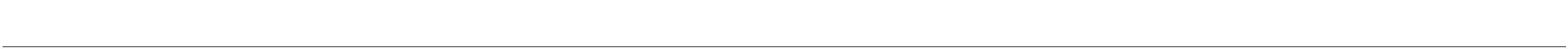 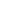 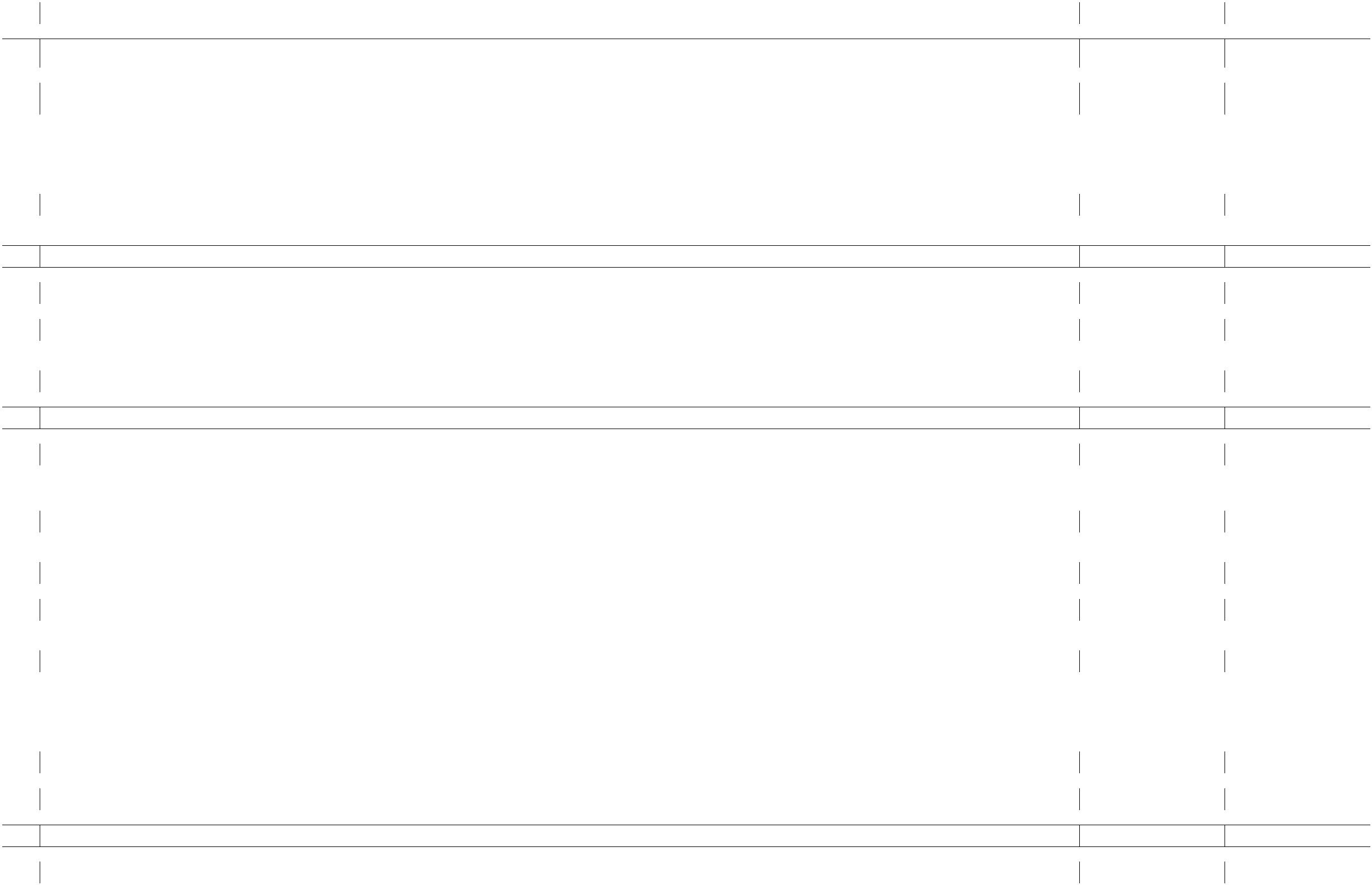 PČ TypKódPopisMJMnožstvíJ.cena [CZK]Cena celkem [CZK]Cenová soustavaPPUkončení kabelu do 3x4, dodávka a montáž30313233343536K21010005-R21010051-R21010052-R21010041-R21010042-R21010043-R210203901Ukončení kabelu do 12x1,5, dodávka a montážkuskuskuskuskuskuskus2,0002 273,603 789,703 789,70189,104 547,20 Cena pro projekt30 317,60 Cena pro projekt30 317,60 Cena pro projekt756,40 Cena pro projekt37 896,00 Cena pro projekt3 025,60 Cena pro projekt9 552,00 CS ÚRS 2024 01PPUkončení kabelu do 12x1,5, dodávka a montážKUkončení kabelu do 12x2,5, dodávka a montáž8,0008,000PPUkončení kabelu do 12x2,5, dodávka a montážKUkončení kabelu do 12x2,5, dodávka a montážPPUkončení kabelu do 12x2,5, dodávka a montážKUkončení kabelu do 2x0,75, dodávka a montáž4,000PPUkončení kabelu do 2x0,75, dodávka a montážKUkončení kabelu do 4x10 dodávka a montáž30,0008,0001 263,20378,20PPUkončení kabelu do 4x10 dodávka a montážKUkončení kabelu UTP kabelu CAT6 dodávka a montážPPUkončení kabelu UTP kabelu CAT6 dodávka a montážKMontáž svítidel LED se zapojením vodičů průmyslových nebo venkovních na výložník nebo dřík15,000636,80PPOnline PSCMontáž svítidel LED se zapojením vodičů průmyslových nebo venkovních na výložník nebo dříkhttps://podminky.urs.cz/item/CS_URS_2024_01/21020390137M2209600-P4-RSvítidlo VO - LED IZYLUM VO - 30Wkus15,0009 860,00147 900,00 Cena pro projektPPSvítidlo VO - LED IZYLUM VO - 30W38K210204011Montáž stožárů osvětlení ocelových samostatně stojících délky do 12 mkus12,0003 456,8041 481,60 CS ÚRS 2024 01PPOnline PSCMontáž stožárů osvětlení samostatně stojících ocelových, délky do 12 mhttps://podminky.urs.cz/item/CS_URS_2024_01/21020401139M20601146-Rsloup VO bezpatkový 6000kus12,00010 572,20126 866,40 Cena pro projektPPsloup VO bezpatkový 600040K210204109Montáž výložníků osvětlení čtyřramennýchkus1,0003 525,203 525,20 CS ÚRS 2024 01PPOnline PSCMontáž výložníků osvětlení čtyřramennýchhttps://podminky.urs.cz/item/CS_URS_2024_01/21020410941M14100014-RVýložník VO - 4 ramenný - 1mkus1,0006 478,606 478,60 Cena pro projektPPVýložník VO - 4 ramenný - 1m42K210220452Montáž doplňků hromosvodného vedení - ochranného pospojování pevněm360,00071,9025 884,00 CS ÚRS 2024 01PPMontáž hromosvodného vedení ochranných prvků a doplňků ochranného pospojování pevněhttps://podminky.urs.cz/item/CS_URS_2024_01/210220452Online PSCPoznámka k položce:PMontáž hromosvodného vedení ochranných prvků a doplňků ochranného pospojování pevně43M35441072drát D 8mm FeZn pro hromosvodkg144,00062,609 014,40 CS ÚRS 2024 01PPdrát D 8mm FeZn pro hromosvodPoznámka k položce:drát D 8mm FeZn pro hromosvodP44K210220301Montáž svorek hromosvodných se 2 šroubykus50,000142,707 135,00 CS ÚRS 2024 01PPMontáž hromosvodného vedení svorek se 2 šroubyhttps://podminky.urs.cz/item/CS_URS_2024_01/210220301Poznámka k položce:Online PSCPMontáž hromosvodného vedení svorek se 2 šrouby45M35441885svorka spojovací pro lano D 8-10mmkus50,00015,10755,00 CS ÚRS 2024 01PPsvorka spojovací pro lano D 8-10mmPoznámka k položce:svorka spojovací pro lano D 8-10mmPMontáž izolovaných kabelů měděných bez ukončení do 1 kV uložených volně CYKY, CYKYD, CYKYDY, NYM,NYY, YSLY, 750 V, počtu a průřezu žil 10 x 1,5 mm246K210810018Rm25,00034,80870,00 Cena pro projektMontáž izolovaných kabelů měděných bez ukončení do 1 kV uložených volně CYKY, CYKYD, CYKYDY, NYM, NYY, YSLY, 750 V, počtu aprůřezu žil 10 x 1,5 mm2PP47M341111100Rkabel silový s Cu jádrem CYKY 10x1,5 mm2m25,000111,402 785,00 Cena pro projektPPkabel silový s Cu jádrem CYKY 10x1,5 mm2Strana 14 z 20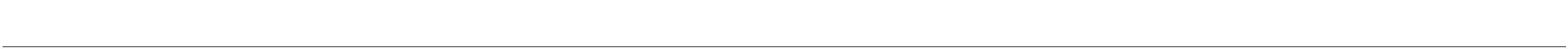 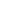 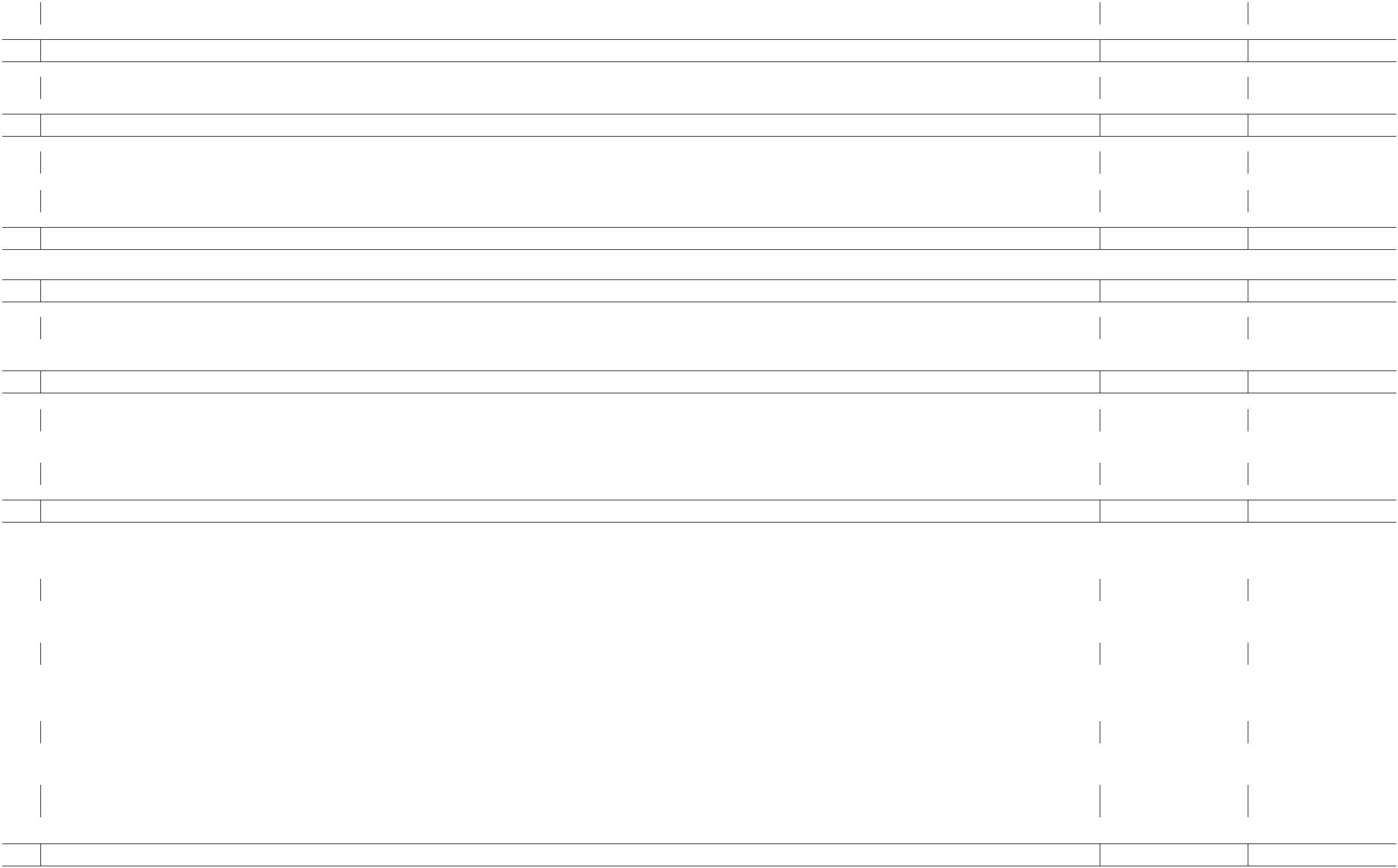 PČ TypKódPopisMJmMnožství85,000J.cena [CZK]31,30Cena celkem [CZK]Cenová soustavaMontáž kabelu Cu plného nebo laněného do 1 kV žíly 3x1,5 až 6 mm2 (např. CYKY) bez ukončení uloženého48K2108120112 660,50 CS ÚRS 2024 01volně nebo v lištěMontáž izolovaných kabelů měděných do 1 kV bez ukončení plných nebo laněných kulatých (např. CYKY, CHKE-R) uložených volně nebo vliště počtu a průřezu žil 3x1,5 až 6 mm2https://podminky.urs.cz/item/CS_URS_2024_01/210812011PPOnline PSC49M34111036kabel instalační jádro Cu plné izolace PVC plášť PVC 450/750V (CYKY) 3x2,5mm2m85,00029,002 465,00 CS ÚRS 2024 01PPVVkabel instalační jádro Cu plné izolace PVC plášť PVC 450/750V (CYKY) 3x2,5mm273,9130434782609*1,15 'Přepočtené koeficientem množství85,000Montáž kabelu Cu plného nebo laněného do 1 kV žíly 3x1,5 až 6 mm2 (např. CYKY) bez ukončení uloženéhovolně nebo v liště50K210812011m24,00031,30751,20 CS ÚRS 2024 01Montáž izolovaných kabelů měděných do 1 kV bez ukončení plných nebo laněných kulatých (např. CYKY, CHKE-R) uložených volně nebo vliště počtu a průřezu žil 3x1,5 až 6 mm2https://podminky.urs.cz/item/CS_URS_2024_01/210812011PPOnline PSC51M34111042kabel instalační jádro Cu plné izolace PVC plášť PVC 450/750V (CYKY) 3x4mm2m24,00049,901 197,60 CS ÚRS 2024 01PPVVkabel instalační jádro Cu plné izolace PVC plášť PVC 450/750V (CYKY) 3x4mm220,8695652173913*1,15 'Přepočtené koeficientem množství24,000Montáž kabelu Cu plného nebo laněného do 1 kV žíly 4x6 až 10 mm2 (např. CYKY) bez ukončení uloženéhovolně nebo v liště52K210812033m315,00034,8010 962,00 CS ÚRS 2024 01Montáž izolovaných kabelů měděných do 1 kV bez ukončení plných nebo laněných kulatých (např. CYKY, CHKE-R) uložených volně nebo vliště počtu a průřezu žil 4x6 až 10 mm2https://podminky.urs.cz/item/CS_URS_2024_01/210812033PPOnline PSC53M34111076kabel instalační jádro Cu plné izolace PVC plášť PVC 450/750V (CYKY) 4x10mm2m315,000141,5044 572,50 CS ÚRS 2024 01PPVVkabel instalační jádro Cu plné izolace PVC plášť PVC 450/750V (CYKY) 4x10mm2273,913043478261*1,15 'Přepočtené koeficientem množstvíMontáž kabelu Cu plného nebo laněného do 1 kV žíly 12x1,5 mm2 (např. CYKY) bez ukončení uloženéhovolně nebo v liště315,0007,00054K210812081m34,80243,60 CS ÚRS 2024 01Montáž izolovaných kabelů měděných do 1 kV bez ukončení plných nebo laněných kulatých (např. CYKY, CHKE-R) uložených volně nebo vliště počtu a průřezu žil 12x1,5 mm2https://podminky.urs.cz/item/CS_URS_2024_01/210812081PPOnline PSC55M34111130kabel instalační jádro Cu plné izolace PVC plášť PVC 450/750V (CYKY) 12x1,5mm2m7,00084,70592,90 CS ÚRS 2024 01PPVVkabel instalační jádro Cu plné izolace PVC plášť PVC 450/750V (CYKY) 12x1,5mm26,08695652173913*1,15 'Přepočtené koeficientem množství7,000Montáž kabelu Cu plného nebo laněného do 1 kV žíly 12x2,5 mm2 (např. CYKY) bez ukončení uloženéhovolně nebo v liště56K210812082m54,00039,402 127,60 CS ÚRS 2024 01Montáž izolovaných kabelů měděných do 1 kV bez ukončení plných nebo laněných kulatých (např. CYKY, CHKE-R) uložených volně nebo vliště počtu a průřezu žil 12x2,5 mm2https://podminky.urs.cz/item/CS_URS_2024_01/210812082PPOnline PSC57M34111134kabel instalační jádro Cu plné izolace PVC plášť PVC 450/750V (CYKY) 12x2,5mm2m54,000131,107 079,40 CS ÚRS 2024 01PPVVkabel instalační jádro Cu plné izolace PVC plášť PVC 450/750V (CYKY) 12x2,5mm246,9565217391304*1,15 'Přepočtené koeficientem množství54,000Montáž kabelu Cu plného nebo laněného do 1 kV žíly 19x1,5 až 2,5 mm2 (např. CYKY) bez ukončeníuloženého volně nebo v liště58K210812101m50,00039,401 970,00 CS ÚRS 2024 01Montáž izolovaných kabelů měděných do 1 kV bez ukončení plných nebo laněných kulatých (např. CYKY, CHKE-R) uložených volně nebo vliště počtu a průřezu žil 19x1,5 až 2,5 mm2https://podminky.urs.cz/item/CS_URS_2024_01/210812101PPOnline PSC59M34111150kabel instalační jádro Cu plné izolace PVC plášť PVC 450/750V (CYKY) 19x1,5mm2m50,000134,606 730,00 CS ÚRS 2024 01PPkabel instalační jádro Cu plné izolace PVC plášť PVC 450/750V (CYKY) 19x1,5mm243,4782608695652*1,15 'Přepočtené koeficientem množstvíVV50,000D22-MMontáže technologických zařízení pro dopravní stavbyMontáž šnůry volně uložené CGSG, CYSY do 2 x 2,5 mm21 348 831,8260K220271106m30,00026,70801,00 CS ÚRS 2024 01PPOnline PSCMontáž šňůry volně uložené včetně rozvinutí šňůry, odříznutí na potřebnou délku a prozvonění CGSG, CYSY do 2 x 2,5 mm2https://podminky.urs.cz/item/CS_URS_2024_01/22027110661M341111650Rkabel silový s Cu jádrem CYSY 2x0,75 mm2m30,00010,40312,00 Cena pro projektPPkabel silový s Cu jádrem CYSY 2x0,75 mm262K220731507Montáž stožáru volně stojícího se základem výšky přes 8 do 10 mkus2,00018 718,9037 437,80 CS ÚRS 2024 01Strana 15 z 20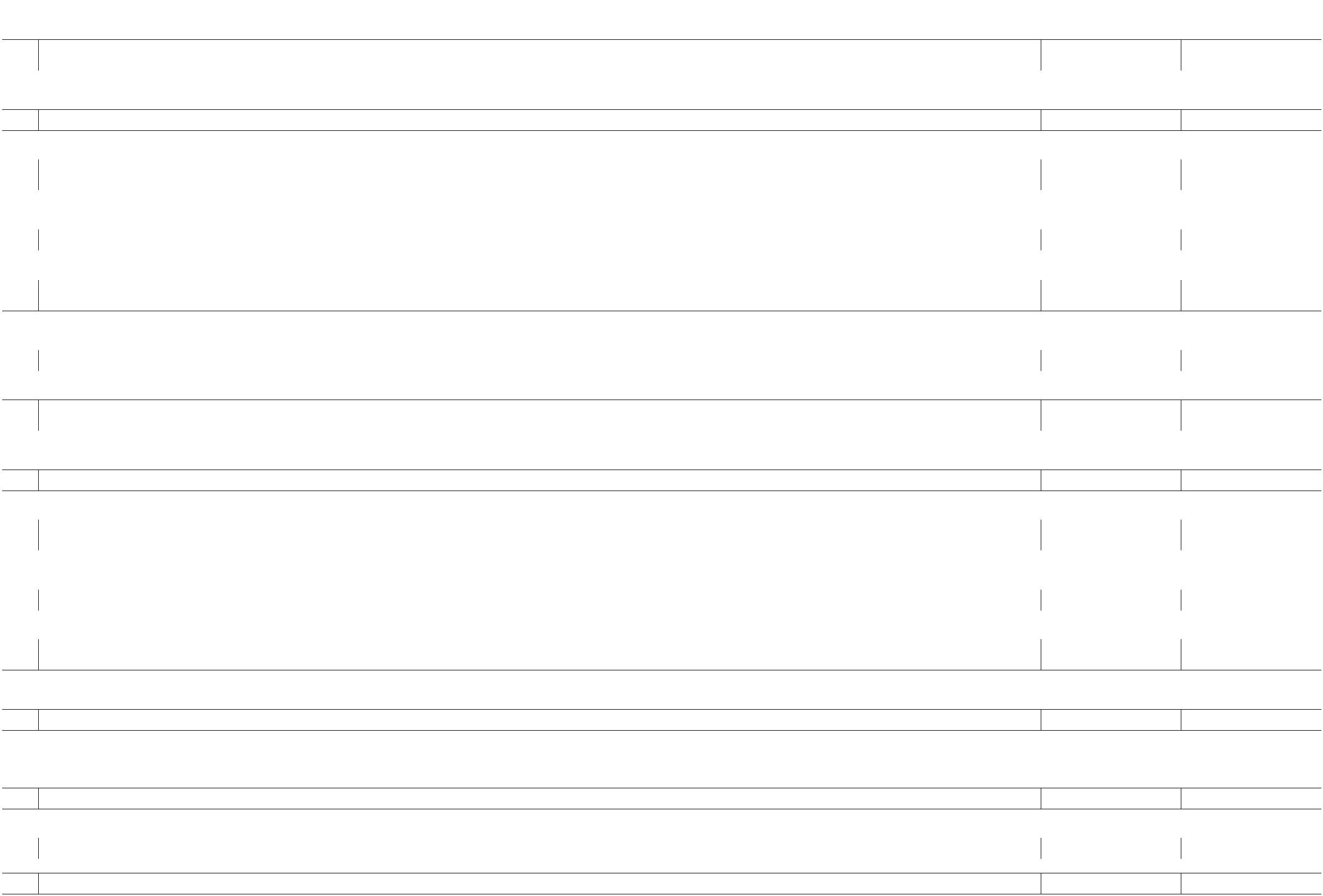 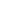 PČ TypKódPopisMJMnožstvíJ.cena [CZK]Cena celkem [CZK]Cenová soustavaPPMontáž stožáru pro kamery volně stojícího se základem, výšky do 10 mOnline PSChttps://podminky.urs.cz/item/CS_URS_2024_01/22073150763M12100015-Rsloup CCTV bezpatkový 6000 (Kooperativa typ KAM 5 - 159/114/89)kus2,00014 918,8029 837,60 Cena pro projektPPsloup CCTV bezpatkový 6000 (Kooperativa typ KAM 5 - 159/114/89)64K220860075Montáž plastového výstražníku s jedním výstražníkemkus2,00011 116,3022 232,60 CS ÚRS 2024 01Montáž výstražníku včetně usazení betonového základu, smontování kompletního výstražníku, propojení a postavení na základ, zataženíkabelu, opravy nátěru s jedním výstražníkemhttps://podminky.urs.cz/item/CS_URS_2024_01/220860075PPOnline PSC65M404000R04návěstidlo železničníkus2,00031 320,0062 640,00 Cena pro projektPPnávěstidlo železniční66K220860205Montáž parkovištní závorykus2,00014 670,5029 341,00 CS ÚRS 2024 01PPOnline PSCMontáž parkovištní závory se zapojením, upevněním a přezkoušenímhttps://podminky.urs.cz/item/CS_URS_2024_01/22086020567M404000R07silniční závora včetně základukus2,00075 168,00150 336,00 Cena pro projektPPsilniční závora včetně základu68K220860310Montáž venkovní rozvodné skříně pro ovládací prvkykus1,0003 174,903 174,90 CS ÚRS 2024 01PPOnline PSCMontáž venkovní rozvodné skříně včetně kotvení a usazení pro ovládací prvkyhttps://podminky.urs.cz/item/CS_URS_2024_01/220860310690M370000R01výukový mikroprocesorový řadič např. MD-2+kuskuskus1,0001,0007,000187 920,006 264,009 732,40187 920,00 Cena pro projekt6 264,00 Cena pro projekt68 126,80 CS ÚRS 2024 01PPvýukový mikroprocesorový řadič např. MD-2+7M31600001-Rpatkový sloup zkrácený pro řadičPPpatkový sloup zkrácený pro řadič71K220960002Montáž stožáru nebo sloupku přímého na základovém rámuMontáž stožáru nebo sloupku včetně postavení stožáru, usazení nebo zabetonování základu, zatažení kabelu do stožáru, připojení kabelu,připojení uzemnění přímého na základovém rámuhttps://podminky.urs.cz/item/CS_URS_2024_01/220960002PPOnline PSC72M31600003-Rsloup SSZ patkový, včetně základového rámu, velikost 2750mmkus6,00013 207,8079 246,80 Cena pro projektPPsloup SSZ patkový, včetně základového rámu, velikost 2750mm73K220960036Montáž sestaveného návěstidla dvoukomorového na stožárkus8,0002 584,5020 676,00 CS ÚRS 2024 01Montáž sestaveného návěstidla včetně otevření a uvolnění paraboly, zatažení kabelu do stožáru, namontování návěstidla na stožár neboPPOnline PSCvýložník, zřízení kabelové formy, zapojení kabelu na svorkovnici ve stožáru a návěstidle, přezkoušení funkce návěstidla dvoukomorového nastožárhttps://podminky.urs.cz/item/CS_URS_2024_01/2209600367777745678M404135599Návěstidlo chodecké 2x100 (červená a zelená) - světelný zdroj LED (komplet)kuskuskuskuspárkus8,0008,0008,00016,0008,0004,0007 491,30169,40169,40672,80534,802 744,6059 930,40 Cena pro projekt1 355,20 Cena pro projekt1 355,20 Cena pro projekt10 764,80 Cena pro projekt4 278,40 Cena pro projekt10 978,40 CS ÚRS 2024 01PPNávěstidlo chodecké 2x100 (červená a zelená) - světelný zdroj LED (komplet)M404135560404135561404135571404613021-R220960041Symbol stojící chodec - signály pro chodcePPSymbol stojící chodec - signály pro chodceMSymbol kráčející chodec - signály pro chodcePPSymbol kráčející chodec - signály pro chodceMDržák návěstidla (AL) - chodeckáPPDržák návěstidla (AL) - chodeckáMUpevnění se šroubením pro L a T kusPPUpevnění se šroubením pro L a T kus79KMontáž sestaveného návěstidla tříkomorového na stožárMontáž sestaveného návěstidla včetně otevření a uvolnění paraboly, zatažení kabelu do stožáru, namontování návěstidla na stožár neboPPvýložník, zřízení kabelové formy, zapojení kabelu na svorkovnici ve stožáru a návěstidle, přezkoušení funkce návěstidla tříkomorového nastožárOnline PSChttps://podminky.urs.cz/item/CS_URS_2024_01/22096004180K220960042Montáž sestaveného návěstidla tříkomorového na výložníkkus4,0004 593,6018 374,40 CS ÚRS 2024 01Montáž sestaveného návěstidla včetně otevření a uvolnění paraboly, zatažení kabelu do stožáru, namontování návěstidla na stožár neboPPOnline PSCvýložník, zřízení kabelové formy, zapojení kabelu na svorkovnici ve stožáru a návěstidle, přezkoušení funkce návěstidla tříkomorového navýložníkhttps://podminky.urs.cz/item/CS_URS_2024_01/220960042Strana 16 z 20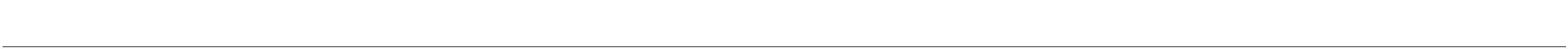 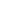 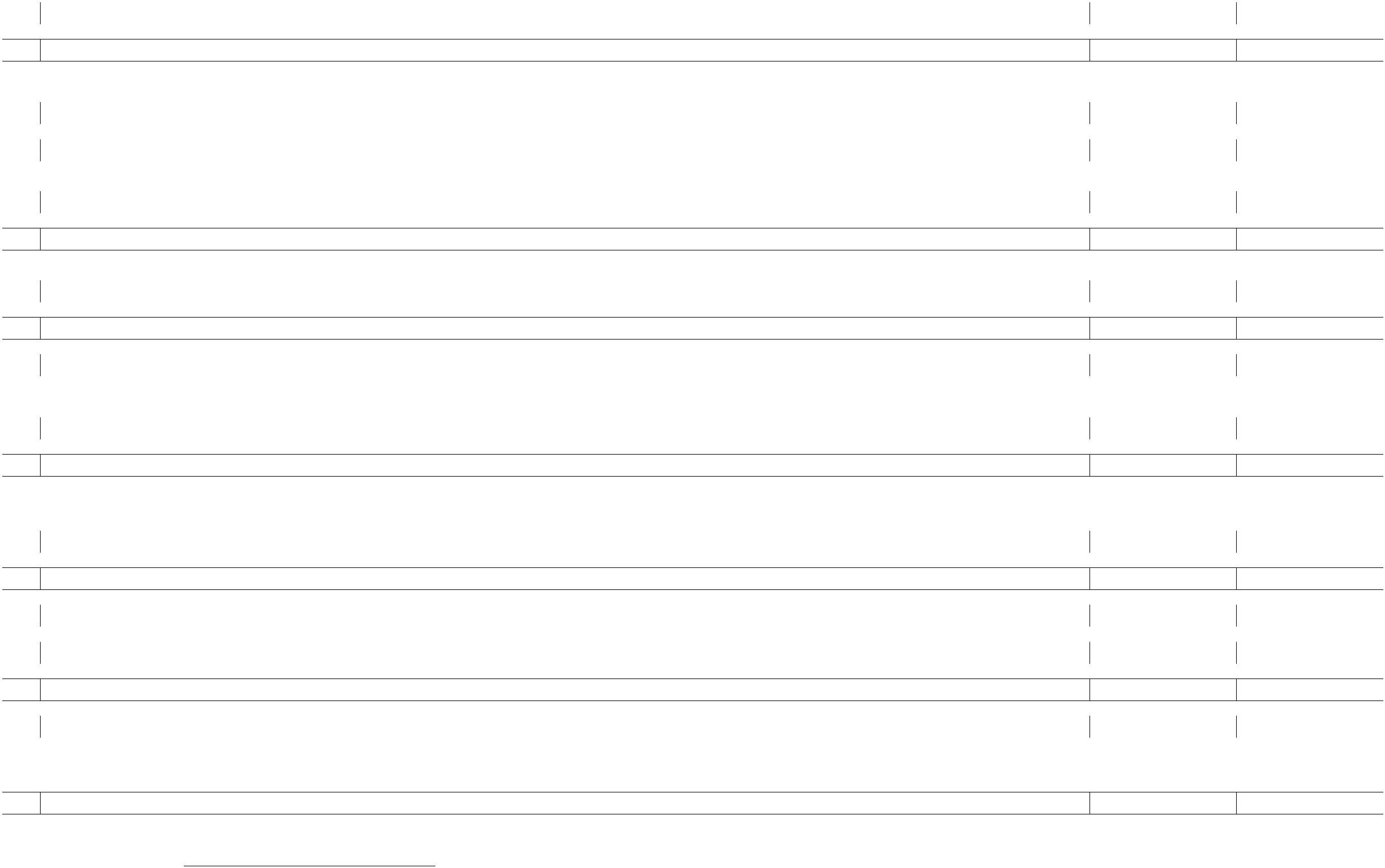 PČ TypKódPopisMJMnožství8,000J.cena [CZK]Cena celkem [CZK]Cenová soustava81828384858687M404135562Návěstidlo 3 světlové 100 - světelný zdroj LED (komplet)kus9 616,4076 931,20 Cena pro projekt1 382,40 Cena pro projekt1 382,40 Cena pro projekt1 382,40 Cena pro projekt10 764,80 Cena pro projekt4 278,40 Cena pro projekt1 335,00 CS ÚRS 2024 01PPNávěstidlo 3 světlové 100 - světelný zdroj LED (komplet)M404611007-R404611008-R404611009-R404135572Symbol červené šipky (vlevo/rovně+vpravo)kuskuskuskuspárm8,0008,000172,80172,80172,80672,80534,8053,40PPSymbol červené šipky (vlevo/rovně+vpravo)MSymbol žluté šipky (vlevo/rovně+vpravo)PPSymbol žluté šipky (vlevo/rovně+vpravo)MSymbol zelené šipky (vlevo/rovně+vpravo)8,000PPSymbol zelené šipky (vlevo/rovně+vpravo)MDržák návěstidla (AL) - vozidlová16,0008,000PPDržák návěstidla (AL) - vozidlováM404613021-R40445260Upevnění se šroubením pro L a T kusPPUpevnění se šroubením pro L a T kusMpáska upínací 12,7x0,75mm25,000PPpáska upínací 12,7x0,75mm1kus00889M40445261spona upínací 12,7mm0,3001 061,40318,42 CS ÚRS 2024 01PPspona upínací 12,7mm8M404451648Stožárová svorkovnice s krytím IP54 (SSZ, VO, CCTV)kus19,0002 871,0054 549,00 Cena pro projektPPStožárová svorkovnice s krytím IP54 (SSZ, VO, CCTV)909192K220960021Montáž svorkovnice stožárovékuskuskus19,000439,608 352,40 CS ÚRS 2024 01PPOnline PSCMontáž stožárové svorkovnice s připevněnímhttps://podminky.urs.cz/item/CS_URS_2024_01/220960021K220960134Zapojení stožárové svorkovnice do 34 žil19,0008,0002 396,60871,2045 535,40 CS ÚRS 2024 016 969,60 CS ÚRS 2024 01PPOnline PSCZapojení stožárové svorkovnice do 34 žilhttps://podminky.urs.cz/item/CS_URS_2024_01/220960134K220960126Montáž tlačítka pro chodce na stožárMontáž doplňků na stožár včetně vyměření místa pro upevnění, vyvrtání děr pro upevnění a protažení kabelu, montáže tlačítka nebo spínače,zapojení na svorkovnici ve stožáru tlačítka pro chodcehttps://podminky.urs.cz/item/CS_URS_2024_01/220960126PPOnline PSC93M404611501Tlačítko pro chodcekuskuskus8,0001,0001,0006 264,0034 800,0042 355,1050 112,00 Cena pro projekt34 800,00 Cena pro projekt42 355,10 CS ÚRS 2024 01PPTlačítko pro chodce945K225412111-R220960182Práce montážní plošinyPPPráce montážní plošiny9KMontáž řadiče přes šest světelných skupinPPOnline PSCMontáž řadiče včetně usazení, zatažení kabelů do řadiče, připojení uzemnění přes šest světelných skupinhttps://podminky.urs.cz/item/CS_URS_2024_01/220960182967K220960192Regulace a aktivace jedné signální skupiny mikroprocesorového řadičekuskus1,0004,00034 800,004 640,0034 800,00 CS ÚRS 2024 0118 560,00 CS ÚRS 2024 01PPOnline PSCRegulace a aktivace jedné signální skupiny mikroprocesorového řadičehttps://podminky.urs.cz/item/CS_URS_2024_01/2209601929K220960199Regulace a aktivace každé další signální skupiny mikroprocesorového řadiče bez použití plošinyPPOnline PSCRegulace a aktivace každé další signální skupiny mikroprocesorového řadiče bez použití plošinyhttps://podminky.urs.cz/item/CS_URS_2024_01/220960199989K22032001-ROživení systému SSZkuskuskuskus1,0001,0001,0001,00034 800,0023 200,0022 040,0029 000,0034 800,00 Cena pro projekt23 200,00 Cena pro projekt22 040,00 Cena pro projekt29 000,00 Cena pro projektPPOživení systému SSZ9K22032002-R22032021-R22032022-RKomplexní zkoušky zapojení SSZPPKomplexní zkoušky zapojení SSZ10001KKomplexní zkoušky zapojení VOPPKomplexní zkoušky zapojení VO1KKomplexní zkoušky zapojení CCTVPPKomplexní zkoušky zapojení CCTVStrana 17 z 20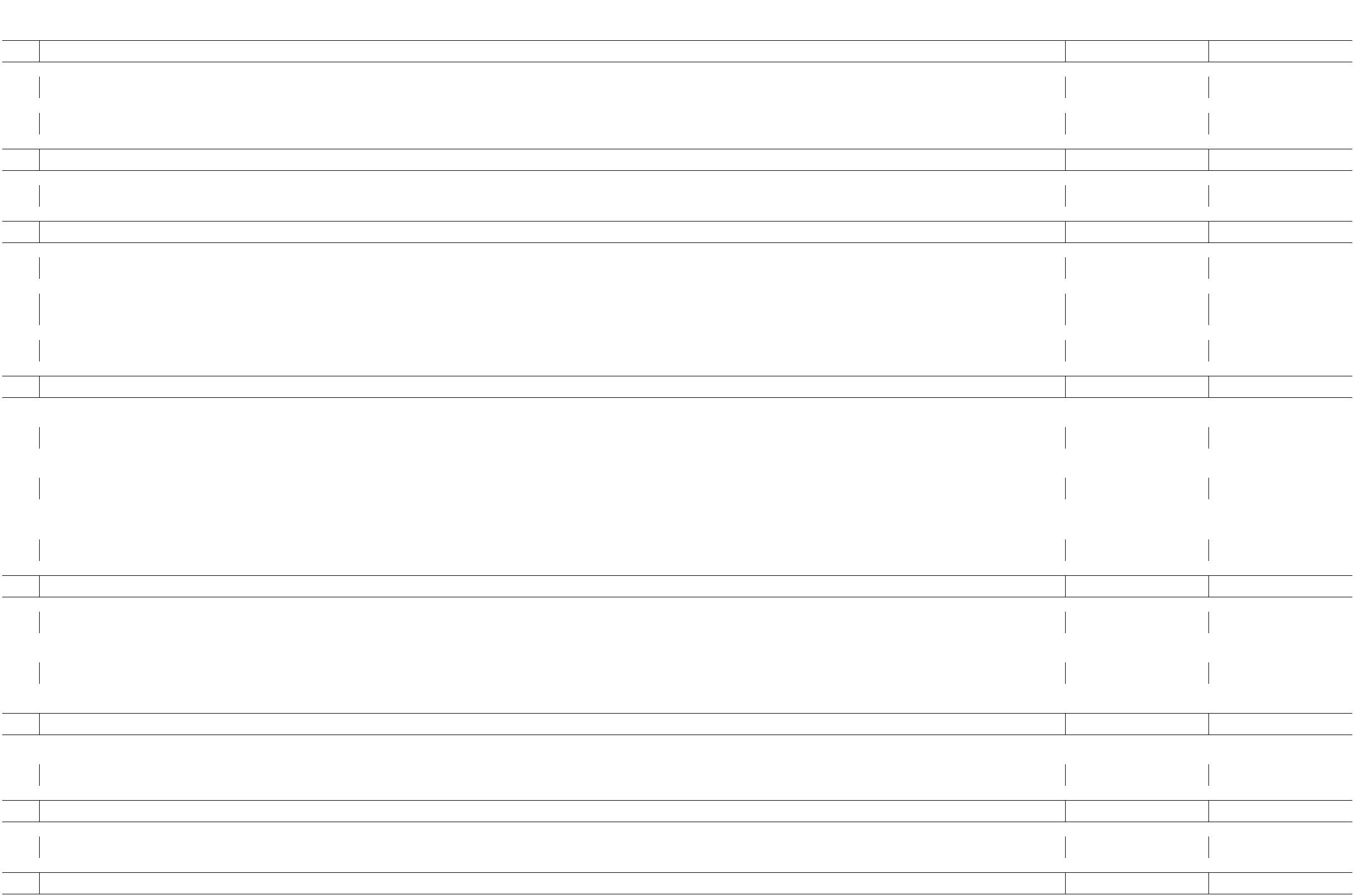 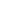 PČ TypKódPopisMJMnožství1,000J.cena [CZK]17 400,00Cena celkem [CZK]Cenová soustava10203K22032023-RKomplexní zkoušky zapojení Inforadarukus17 400,00 Cena pro projekt23 200,00 Cena pro projektPPKomplexní zkoušky zapojení Inforadaru1K22032004-RRevize SSZ, VO, CCTV, inforadarukus1,00023 200,00PPRevize SSZ, VO, CCTV, inforadaruD46-MZemní práce při extr.mont.pracích512 628,40Hloubení nezapažených jam ručně pro stožáry s přemístěním výkopku do vzdálenosti 3 m od okraje jámy nebonaložením na dopravní prostředek, včetně zásypu, zhutnění a urovnání povrchu bez patky jednoduché narovině, délky třídy 1 přes 6 do 8 m, v horniněHloubení nezapažených jam ručně pro stožáry s přemístěním výkopku do vzdálenosti 3 m od okraje jámy nebo naložením na dopravníprostředek, včetně zásypu, zhutnění a urovnání povrchu bez patky jednoduché na rovině, délky třídy 1 přes 6 do 8 m, v hornině 3104105106107K460050001Rkusm92,000450,000450,000470,0001 856,00193,70155,4058,00170 752,00 Cena pro projektPPK460171422Hloubení kabelových nezapažených rýh strojně š 65 cm hl 60 cm v hornině tř I skupiny 387 165,00 CS ÚRS 2024 0169 930,00 CS ÚRS 2024 0127 260,00 CS ÚRS 2024 01Hloubení nezapažených kabelových rýh strojně včetně urovnání dna s přemístěním výkopku do vzdálenosti 3 m od okraje jámy nebo snaložením na dopravní prostředek šířky 65 cm hloubky 60 cm v hornině třídy těžitelnosti I skupiny 3https://podminky.urs.cz/item/CS_URS_2024_01/460171422PPOnline PSCK460431442Zásyp kabelových rýh ručně se zhutněním š 65 cm hl 60 cm z horniny tř I skupiny 3mZásyp kabelových rýh ručně s přemístění sypaniny ze vzdálenosti do 10 m, s uložením výkopku ve vrstvách včetně zhutnění a úpravy povrchušířky 65 cm hloubky 60 cm z horniny třídy těžitelnosti I skupiny 3https://podminky.urs.cz/item/CS_URS_2024_01/460431442PPOnline PSCK460520173Montáž trubek ochranných plastových uložených volně do rýhy ohebných přes 50 do 90 mmmPPOnline PSCMontáž trubek ochranných uložených volně do rýhy plastových ohebných, vnitřního průměru přes 50 do 90 mmhttps://podminky.urs.cz/item/CS_URS_2024_01/460520173108M34571352trubka elektroinstalační ohebná dvouplášťová korugovaná (chránička) D 52/63mm, HDPE+LDPEmmmm470,00018,00018,000110,00034,80189,10643,8066,1016 356,00 CS ÚRS 2024 013 403,80 Cena pro projekt11 588,40 Cena pro projekt7 271,00 CS ÚRS 2024 01PPtrubka elektroinstalační ohebná dvouplášťová korugovaná (chránička) D 52/63mm, HDPE+LDPE109K460520166R2861212R01460520174Montáž trubek ochranných plastových tuhých D do 220 mm uložených do základůPPMontáž trubek ochranných plastových tuhých D do 220 mm uložených do základů110Mtrubka PVC, průměr 220 mmPPtrubka PVC, průměr 220 mm111KMontáž trubek ochranných plastových uložených volně do rýhy ohebných přes 90 do 110 mmPPOnline PSCMontáž trubek ochranných uložených volně do rýhy plastových ohebných, vnitřního průměru přes 90 do 110 mmhttps://podminky.urs.cz/item/CS_URS_2024_01/460520174112M34571355trubka elektroinstalační ohebná dvouplášťová korugovaná (chránička) D 94/110mm, HDPE+LDPEm110,00067,307 403,00 CS ÚRS 2024 01PPtrubka elektroinstalační ohebná dvouplášťová korugovaná (chránička) D 94/110mm, HDPE+LDPE11314K460620007Zatravnění včetně zalití vodou na roviněm2450,00019,708 865,00 CS ÚRS 2024 01PPOnline PSCÚprava terénu zatravnění, včetně dodání osiva a zalití vodou na roviněhttps://podminky.urs.cz/item/CS_URS_2024_01/4606200071K460641125Základové konstrukce při elektromontážích ze ŽB tř. C 25/30 bez zvláštních nároků na prostředím3m18,6004 872,0026,7090 619,20 CS ÚRS 2024 0112 015,00 CS ÚRS 2024 01Základové konstrukce základ bez bednění do rostlé zeminy z monolitického železobetonu bez výztuže bez zvláštních nároků na prostředí tř. CPPOnline PSC25/30https://podminky.urs.cz/item/CS_URS_2024_01/460641125115K460671114Výstražná fólie pro krytí kabelů šířky přes 35 do 40 cm450,000PPOnline PSCVýstražné prvky pro krytí kabelů včetně vyrovnání povrchu rýhy, rozvinutí a uložení fólie, šířky přes 35 do 40 cmhttps://podminky.urs.cz/item/CS_URS_2024_01/460671114Strana 18 z 20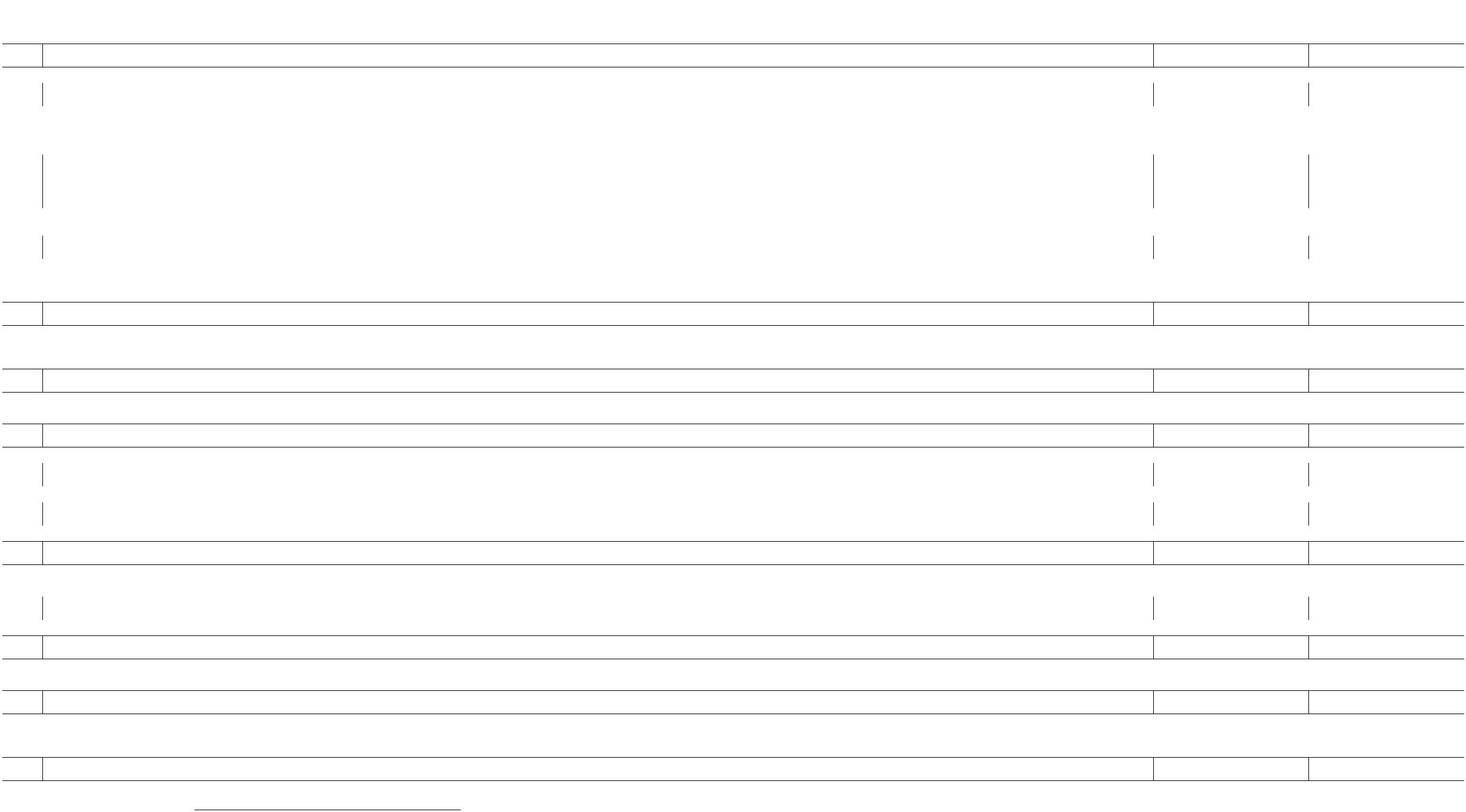 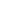 KRYCÍ LIST SOUPISU PRACÍStavba:DDH Příbram výkaz výměrObjekt:VON - Vedlejší a ostatní nákladyKSO:Místo:CC-CZ:Datum:18.04.2024Zadavatel:Zhotovitel:Projektant:Zpracovatel:Poznámka:IČ:DIČ:IČ:DIČ:IČ:DIČ:IČ:DIČ:Cena bez DPH263 400,23Základ daně263 400,230,00Sazba daněVýše daně55 314,050,00DPH základnísnížená21,00%12,00%Cena s DPHvCZK318 714,28Strana 19 z 20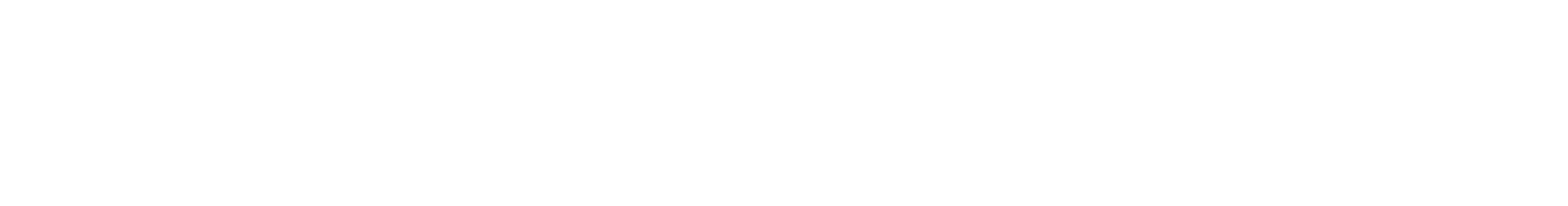 SOUPIS PRACÍStavba:DDH Příbram výkaz výměrObjekt:VON - Vedlejší a ostatní nákladyMísto:Datum:18.04.2024Zadavatel:Zhotovitel:Projektant:Zpracovatel:PČ TypKódPopisMJkplMnožstvíJ.cena [CZK]Cena celkem [CZK]Cenová soustavaNáklady soupisu celkem263 400,23DD1Zařízení staveniště97 500,23Zařízení staveniště - zřízení, provoz, odstranění - položka obsahuje veškeré náklady zařízení staveniště, které1KZS_011,00097 500,2397 500,23nejsou uvedeny zvlášťPPZařízení staveniště - zřízení, provoz, odstranění - položka obsahuje veškeré náklady zařízení staveniště, které nejsou uvedeny zvlášťDD2Projektové práce52 200,0023KPP_01Dopracování realizační dokumentacekuskus1,0001,00023 200,0029 000,0023 200,00PPDopracování realizační dokumentaceKPP_02Dokumentace skutečného provedení stavby29 000,00PPDokumentace skutečného provedení stavbyDD3Geodetické práce113 700,00456KGP_01Vytyčení stavby a geodetické práce dodavatelekplkplkpl1,0001,0001,00057 600,0027 500,0028 600,0057 600,00PPVytyčení stavby a geodetické práce dodavateleKGP_02GP_03Vytýčení inženýrských sítí27 500,0028 600,00PPVytýčení inženýrských sítíKZaměření skutečného provedení stavbyPPZaměření skutečného provedení stavbyStrana 20 z 20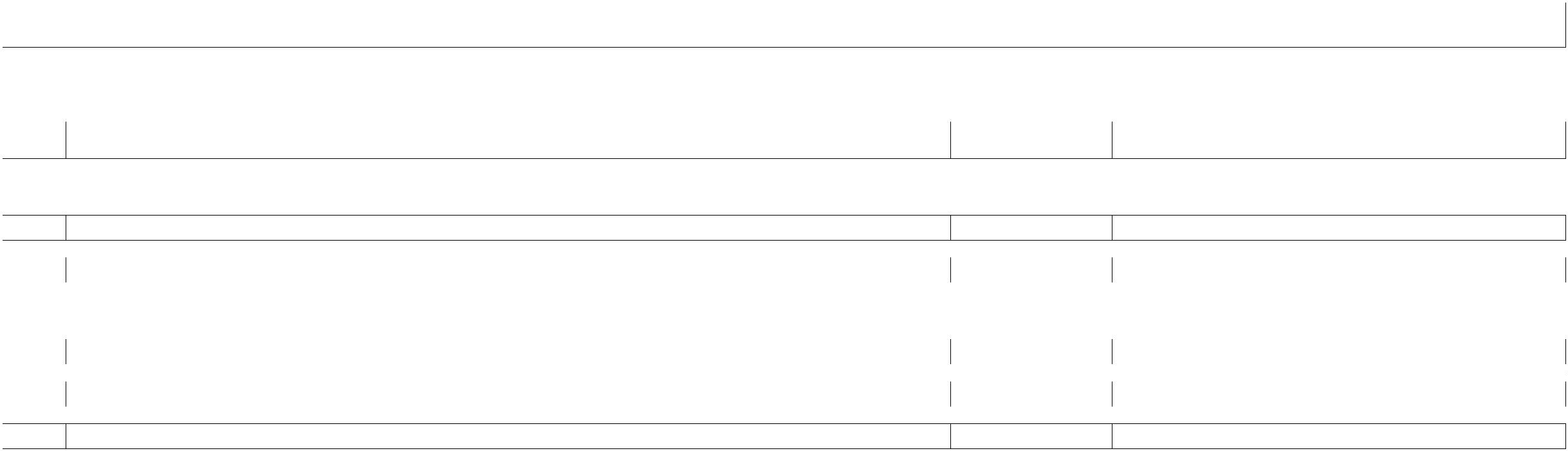 